PATVIRTINTAŠventosios žuvininkystės regiono vietos veiklos grupės valdybos2018 m. birželio mėn. 11 d. posėdžio protokolu Nr. 1 KVIETIMAS TEIKTI VIETOS PROJEKTUS NR. 2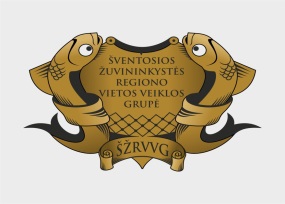 VIETOS PROJEKTŲ FINANSAVIMO SĄLYGŲ APRAŠASŠventosios žuvininkystės regiono vietos veiklos grupė (toliau – ŽRVVG)Vietos plėtros strategija „ŠVENTOSIOS ŽVEJYBOS IR AKVAKULTŪROS REGIONO VIETOS PLĖTROS STRATEGIJA 2016-2023 m.“ (toliau – VPS)Kvietimo Nr. 21. BENDROJI VIETOS PROJEKTŲ FINANSAVIMO SĄLYGŲ APRAŠO DALIS1. BENDROJI VIETOS PROJEKTŲ FINANSAVIMO SĄLYGŲ APRAŠO DALIS1. BENDROJI VIETOS PROJEKTŲ FINANSAVIMO SĄLYGŲ APRAŠO DALIS1. BENDROJI VIETOS PROJEKTŲ FINANSAVIMO SĄLYGŲ APRAŠO DALIS1. BENDROJI VIETOS PROJEKTŲ FINANSAVIMO SĄLYGŲ APRAŠO DALIS1. BENDROJI VIETOS PROJEKTŲ FINANSAVIMO SĄLYGŲ APRAŠO DALIS1. BENDROJI VIETOS PROJEKTŲ FINANSAVIMO SĄLYGŲ APRAŠO DALIS1. BENDROJI VIETOS PROJEKTŲ FINANSAVIMO SĄLYGŲ APRAŠO DALIS1. BENDROJI VIETOS PROJEKTŲ FINANSAVIMO SĄLYGŲ APRAŠO DALIS1. BENDROJI VIETOS PROJEKTŲ FINANSAVIMO SĄLYGŲ APRAŠO DALIS1. BENDROJI VIETOS PROJEKTŲ FINANSAVIMO SĄLYGŲ APRAŠO DALIS1. BENDROJI VIETOS PROJEKTŲ FINANSAVIMO SĄLYGŲ APRAŠO DALIS1. BENDROJI VIETOS PROJEKTŲ FINANSAVIMO SĄLYGŲ APRAŠO DALIS1. BENDROJI VIETOS PROJEKTŲ FINANSAVIMO SĄLYGŲ APRAŠO DALIS1. BENDROJI VIETOS PROJEKTŲ FINANSAVIMO SĄLYGŲ APRAŠO DALIS1. BENDROJI VIETOS PROJEKTŲ FINANSAVIMO SĄLYGŲ APRAŠO DALIS1. BENDROJI VIETOS PROJEKTŲ FINANSAVIMO SĄLYGŲ APRAŠO DALIS1. BENDROJI VIETOS PROJEKTŲ FINANSAVIMO SĄLYGŲ APRAŠO DALIS1. BENDROJI VIETOS PROJEKTŲ FINANSAVIMO SĄLYGŲ APRAŠO DALIS1. BENDROJI VIETOS PROJEKTŲ FINANSAVIMO SĄLYGŲ APRAŠO DALIS1. BENDROJI VIETOS PROJEKTŲ FINANSAVIMO SĄLYGŲ APRAŠO DALIS1. BENDROJI VIETOS PROJEKTŲ FINANSAVIMO SĄLYGŲ APRAŠO DALIS1. BENDROJI VIETOS PROJEKTŲ FINANSAVIMO SĄLYGŲ APRAŠO DALIS1.1.Vietos projektų finansavimo sąlygų apraše (toliau – FSA) nustatytos vietos projektų tinkamumo finansuoti sąlygos – reikalavimai, kurie taikomi pareiškėjui, siekiančiam gauti paramą vietos projektui įgyvendinti pagal FSA 1.2 papunktyje nurodytą VPS priemonę, susidedantys iš tinkamumo finansuoti sąlygų, pareiškėjų įsipareigojimų, vietos projektų atrankos kriterijų, kitų pareiškėjams (ir partneriams) ir vietos projektams taikomų reikalavimų. Vietos projektų atrankos ir įgyvendinimo tvarką nustato Žvejybos ir akvakultūros vietos projektų, įgyvendinamų pagal Lietuvos žuvininkystės sektoriaus 2014–2020 metų veiksmų programos priemonę „Vietos plėtros strategijų įgyvendinimas“, administravimo taisyklės, patvirtintos Lietuvos Respublikos žemės ūkio ministro 2017 m. spalio 3 d. įsakymu Nr. 3D-617 „Dėl Žvejybos ir akvakultūros vietos projektų, įgyvendinamų pagal Lietuvos žuvininkystės sektoriaus 2014–2020 metų veiksmų programos priemonę „Vietos plėtros strategijų įgyvendinimas“, administravimo taisyklių patvirtinimo“ (Lietuvos Respublikos žemės ūkio ministro 2017 m. spalio 3 d. įsakymo Nr. 3D-617 redakcija) (toliau – Vietos projektų administravimo taisyklės). FSA nustatytos vietos projektų tinkamumo finansuoti sąlygos turi būti įvykdytos, kad vietos projektas būtų pripažintas tinkamu gauti paramą. Atitiktis vietos projekto tinkamumo finansuoti sąlygoms turi būti išlaikoma visą vietos projekto įgyvendinimo ir kontrolės laikotarpį, išskyrus atvejus, kai Vietos projektų administravimo taisyklėse ir šiame FSA nurodyta kitaip.Vietos projektų finansavimo sąlygų apraše (toliau – FSA) nustatytos vietos projektų tinkamumo finansuoti sąlygos – reikalavimai, kurie taikomi pareiškėjui, siekiančiam gauti paramą vietos projektui įgyvendinti pagal FSA 1.2 papunktyje nurodytą VPS priemonę, susidedantys iš tinkamumo finansuoti sąlygų, pareiškėjų įsipareigojimų, vietos projektų atrankos kriterijų, kitų pareiškėjams (ir partneriams) ir vietos projektams taikomų reikalavimų. Vietos projektų atrankos ir įgyvendinimo tvarką nustato Žvejybos ir akvakultūros vietos projektų, įgyvendinamų pagal Lietuvos žuvininkystės sektoriaus 2014–2020 metų veiksmų programos priemonę „Vietos plėtros strategijų įgyvendinimas“, administravimo taisyklės, patvirtintos Lietuvos Respublikos žemės ūkio ministro 2017 m. spalio 3 d. įsakymu Nr. 3D-617 „Dėl Žvejybos ir akvakultūros vietos projektų, įgyvendinamų pagal Lietuvos žuvininkystės sektoriaus 2014–2020 metų veiksmų programos priemonę „Vietos plėtros strategijų įgyvendinimas“, administravimo taisyklių patvirtinimo“ (Lietuvos Respublikos žemės ūkio ministro 2017 m. spalio 3 d. įsakymo Nr. 3D-617 redakcija) (toliau – Vietos projektų administravimo taisyklės). FSA nustatytos vietos projektų tinkamumo finansuoti sąlygos turi būti įvykdytos, kad vietos projektas būtų pripažintas tinkamu gauti paramą. Atitiktis vietos projekto tinkamumo finansuoti sąlygoms turi būti išlaikoma visą vietos projekto įgyvendinimo ir kontrolės laikotarpį, išskyrus atvejus, kai Vietos projektų administravimo taisyklėse ir šiame FSA nurodyta kitaip.Vietos projektų finansavimo sąlygų apraše (toliau – FSA) nustatytos vietos projektų tinkamumo finansuoti sąlygos – reikalavimai, kurie taikomi pareiškėjui, siekiančiam gauti paramą vietos projektui įgyvendinti pagal FSA 1.2 papunktyje nurodytą VPS priemonę, susidedantys iš tinkamumo finansuoti sąlygų, pareiškėjų įsipareigojimų, vietos projektų atrankos kriterijų, kitų pareiškėjams (ir partneriams) ir vietos projektams taikomų reikalavimų. Vietos projektų atrankos ir įgyvendinimo tvarką nustato Žvejybos ir akvakultūros vietos projektų, įgyvendinamų pagal Lietuvos žuvininkystės sektoriaus 2014–2020 metų veiksmų programos priemonę „Vietos plėtros strategijų įgyvendinimas“, administravimo taisyklės, patvirtintos Lietuvos Respublikos žemės ūkio ministro 2017 m. spalio 3 d. įsakymu Nr. 3D-617 „Dėl Žvejybos ir akvakultūros vietos projektų, įgyvendinamų pagal Lietuvos žuvininkystės sektoriaus 2014–2020 metų veiksmų programos priemonę „Vietos plėtros strategijų įgyvendinimas“, administravimo taisyklių patvirtinimo“ (Lietuvos Respublikos žemės ūkio ministro 2017 m. spalio 3 d. įsakymo Nr. 3D-617 redakcija) (toliau – Vietos projektų administravimo taisyklės). FSA nustatytos vietos projektų tinkamumo finansuoti sąlygos turi būti įvykdytos, kad vietos projektas būtų pripažintas tinkamu gauti paramą. Atitiktis vietos projekto tinkamumo finansuoti sąlygoms turi būti išlaikoma visą vietos projekto įgyvendinimo ir kontrolės laikotarpį, išskyrus atvejus, kai Vietos projektų administravimo taisyklėse ir šiame FSA nurodyta kitaip.Vietos projektų finansavimo sąlygų apraše (toliau – FSA) nustatytos vietos projektų tinkamumo finansuoti sąlygos – reikalavimai, kurie taikomi pareiškėjui, siekiančiam gauti paramą vietos projektui įgyvendinti pagal FSA 1.2 papunktyje nurodytą VPS priemonę, susidedantys iš tinkamumo finansuoti sąlygų, pareiškėjų įsipareigojimų, vietos projektų atrankos kriterijų, kitų pareiškėjams (ir partneriams) ir vietos projektams taikomų reikalavimų. Vietos projektų atrankos ir įgyvendinimo tvarką nustato Žvejybos ir akvakultūros vietos projektų, įgyvendinamų pagal Lietuvos žuvininkystės sektoriaus 2014–2020 metų veiksmų programos priemonę „Vietos plėtros strategijų įgyvendinimas“, administravimo taisyklės, patvirtintos Lietuvos Respublikos žemės ūkio ministro 2017 m. spalio 3 d. įsakymu Nr. 3D-617 „Dėl Žvejybos ir akvakultūros vietos projektų, įgyvendinamų pagal Lietuvos žuvininkystės sektoriaus 2014–2020 metų veiksmų programos priemonę „Vietos plėtros strategijų įgyvendinimas“, administravimo taisyklių patvirtinimo“ (Lietuvos Respublikos žemės ūkio ministro 2017 m. spalio 3 d. įsakymo Nr. 3D-617 redakcija) (toliau – Vietos projektų administravimo taisyklės). FSA nustatytos vietos projektų tinkamumo finansuoti sąlygos turi būti įvykdytos, kad vietos projektas būtų pripažintas tinkamu gauti paramą. Atitiktis vietos projekto tinkamumo finansuoti sąlygoms turi būti išlaikoma visą vietos projekto įgyvendinimo ir kontrolės laikotarpį, išskyrus atvejus, kai Vietos projektų administravimo taisyklėse ir šiame FSA nurodyta kitaip.Vietos projektų finansavimo sąlygų apraše (toliau – FSA) nustatytos vietos projektų tinkamumo finansuoti sąlygos – reikalavimai, kurie taikomi pareiškėjui, siekiančiam gauti paramą vietos projektui įgyvendinti pagal FSA 1.2 papunktyje nurodytą VPS priemonę, susidedantys iš tinkamumo finansuoti sąlygų, pareiškėjų įsipareigojimų, vietos projektų atrankos kriterijų, kitų pareiškėjams (ir partneriams) ir vietos projektams taikomų reikalavimų. Vietos projektų atrankos ir įgyvendinimo tvarką nustato Žvejybos ir akvakultūros vietos projektų, įgyvendinamų pagal Lietuvos žuvininkystės sektoriaus 2014–2020 metų veiksmų programos priemonę „Vietos plėtros strategijų įgyvendinimas“, administravimo taisyklės, patvirtintos Lietuvos Respublikos žemės ūkio ministro 2017 m. spalio 3 d. įsakymu Nr. 3D-617 „Dėl Žvejybos ir akvakultūros vietos projektų, įgyvendinamų pagal Lietuvos žuvininkystės sektoriaus 2014–2020 metų veiksmų programos priemonę „Vietos plėtros strategijų įgyvendinimas“, administravimo taisyklių patvirtinimo“ (Lietuvos Respublikos žemės ūkio ministro 2017 m. spalio 3 d. įsakymo Nr. 3D-617 redakcija) (toliau – Vietos projektų administravimo taisyklės). FSA nustatytos vietos projektų tinkamumo finansuoti sąlygos turi būti įvykdytos, kad vietos projektas būtų pripažintas tinkamu gauti paramą. Atitiktis vietos projekto tinkamumo finansuoti sąlygoms turi būti išlaikoma visą vietos projekto įgyvendinimo ir kontrolės laikotarpį, išskyrus atvejus, kai Vietos projektų administravimo taisyklėse ir šiame FSA nurodyta kitaip.Vietos projektų finansavimo sąlygų apraše (toliau – FSA) nustatytos vietos projektų tinkamumo finansuoti sąlygos – reikalavimai, kurie taikomi pareiškėjui, siekiančiam gauti paramą vietos projektui įgyvendinti pagal FSA 1.2 papunktyje nurodytą VPS priemonę, susidedantys iš tinkamumo finansuoti sąlygų, pareiškėjų įsipareigojimų, vietos projektų atrankos kriterijų, kitų pareiškėjams (ir partneriams) ir vietos projektams taikomų reikalavimų. Vietos projektų atrankos ir įgyvendinimo tvarką nustato Žvejybos ir akvakultūros vietos projektų, įgyvendinamų pagal Lietuvos žuvininkystės sektoriaus 2014–2020 metų veiksmų programos priemonę „Vietos plėtros strategijų įgyvendinimas“, administravimo taisyklės, patvirtintos Lietuvos Respublikos žemės ūkio ministro 2017 m. spalio 3 d. įsakymu Nr. 3D-617 „Dėl Žvejybos ir akvakultūros vietos projektų, įgyvendinamų pagal Lietuvos žuvininkystės sektoriaus 2014–2020 metų veiksmų programos priemonę „Vietos plėtros strategijų įgyvendinimas“, administravimo taisyklių patvirtinimo“ (Lietuvos Respublikos žemės ūkio ministro 2017 m. spalio 3 d. įsakymo Nr. 3D-617 redakcija) (toliau – Vietos projektų administravimo taisyklės). FSA nustatytos vietos projektų tinkamumo finansuoti sąlygos turi būti įvykdytos, kad vietos projektas būtų pripažintas tinkamu gauti paramą. Atitiktis vietos projekto tinkamumo finansuoti sąlygoms turi būti išlaikoma visą vietos projekto įgyvendinimo ir kontrolės laikotarpį, išskyrus atvejus, kai Vietos projektų administravimo taisyklėse ir šiame FSA nurodyta kitaip.Vietos projektų finansavimo sąlygų apraše (toliau – FSA) nustatytos vietos projektų tinkamumo finansuoti sąlygos – reikalavimai, kurie taikomi pareiškėjui, siekiančiam gauti paramą vietos projektui įgyvendinti pagal FSA 1.2 papunktyje nurodytą VPS priemonę, susidedantys iš tinkamumo finansuoti sąlygų, pareiškėjų įsipareigojimų, vietos projektų atrankos kriterijų, kitų pareiškėjams (ir partneriams) ir vietos projektams taikomų reikalavimų. Vietos projektų atrankos ir įgyvendinimo tvarką nustato Žvejybos ir akvakultūros vietos projektų, įgyvendinamų pagal Lietuvos žuvininkystės sektoriaus 2014–2020 metų veiksmų programos priemonę „Vietos plėtros strategijų įgyvendinimas“, administravimo taisyklės, patvirtintos Lietuvos Respublikos žemės ūkio ministro 2017 m. spalio 3 d. įsakymu Nr. 3D-617 „Dėl Žvejybos ir akvakultūros vietos projektų, įgyvendinamų pagal Lietuvos žuvininkystės sektoriaus 2014–2020 metų veiksmų programos priemonę „Vietos plėtros strategijų įgyvendinimas“, administravimo taisyklių patvirtinimo“ (Lietuvos Respublikos žemės ūkio ministro 2017 m. spalio 3 d. įsakymo Nr. 3D-617 redakcija) (toliau – Vietos projektų administravimo taisyklės). FSA nustatytos vietos projektų tinkamumo finansuoti sąlygos turi būti įvykdytos, kad vietos projektas būtų pripažintas tinkamu gauti paramą. Atitiktis vietos projekto tinkamumo finansuoti sąlygoms turi būti išlaikoma visą vietos projekto įgyvendinimo ir kontrolės laikotarpį, išskyrus atvejus, kai Vietos projektų administravimo taisyklėse ir šiame FSA nurodyta kitaip.Vietos projektų finansavimo sąlygų apraše (toliau – FSA) nustatytos vietos projektų tinkamumo finansuoti sąlygos – reikalavimai, kurie taikomi pareiškėjui, siekiančiam gauti paramą vietos projektui įgyvendinti pagal FSA 1.2 papunktyje nurodytą VPS priemonę, susidedantys iš tinkamumo finansuoti sąlygų, pareiškėjų įsipareigojimų, vietos projektų atrankos kriterijų, kitų pareiškėjams (ir partneriams) ir vietos projektams taikomų reikalavimų. Vietos projektų atrankos ir įgyvendinimo tvarką nustato Žvejybos ir akvakultūros vietos projektų, įgyvendinamų pagal Lietuvos žuvininkystės sektoriaus 2014–2020 metų veiksmų programos priemonę „Vietos plėtros strategijų įgyvendinimas“, administravimo taisyklės, patvirtintos Lietuvos Respublikos žemės ūkio ministro 2017 m. spalio 3 d. įsakymu Nr. 3D-617 „Dėl Žvejybos ir akvakultūros vietos projektų, įgyvendinamų pagal Lietuvos žuvininkystės sektoriaus 2014–2020 metų veiksmų programos priemonę „Vietos plėtros strategijų įgyvendinimas“, administravimo taisyklių patvirtinimo“ (Lietuvos Respublikos žemės ūkio ministro 2017 m. spalio 3 d. įsakymo Nr. 3D-617 redakcija) (toliau – Vietos projektų administravimo taisyklės). FSA nustatytos vietos projektų tinkamumo finansuoti sąlygos turi būti įvykdytos, kad vietos projektas būtų pripažintas tinkamu gauti paramą. Atitiktis vietos projekto tinkamumo finansuoti sąlygoms turi būti išlaikoma visą vietos projekto įgyvendinimo ir kontrolės laikotarpį, išskyrus atvejus, kai Vietos projektų administravimo taisyklėse ir šiame FSA nurodyta kitaip.Vietos projektų finansavimo sąlygų apraše (toliau – FSA) nustatytos vietos projektų tinkamumo finansuoti sąlygos – reikalavimai, kurie taikomi pareiškėjui, siekiančiam gauti paramą vietos projektui įgyvendinti pagal FSA 1.2 papunktyje nurodytą VPS priemonę, susidedantys iš tinkamumo finansuoti sąlygų, pareiškėjų įsipareigojimų, vietos projektų atrankos kriterijų, kitų pareiškėjams (ir partneriams) ir vietos projektams taikomų reikalavimų. Vietos projektų atrankos ir įgyvendinimo tvarką nustato Žvejybos ir akvakultūros vietos projektų, įgyvendinamų pagal Lietuvos žuvininkystės sektoriaus 2014–2020 metų veiksmų programos priemonę „Vietos plėtros strategijų įgyvendinimas“, administravimo taisyklės, patvirtintos Lietuvos Respublikos žemės ūkio ministro 2017 m. spalio 3 d. įsakymu Nr. 3D-617 „Dėl Žvejybos ir akvakultūros vietos projektų, įgyvendinamų pagal Lietuvos žuvininkystės sektoriaus 2014–2020 metų veiksmų programos priemonę „Vietos plėtros strategijų įgyvendinimas“, administravimo taisyklių patvirtinimo“ (Lietuvos Respublikos žemės ūkio ministro 2017 m. spalio 3 d. įsakymo Nr. 3D-617 redakcija) (toliau – Vietos projektų administravimo taisyklės). FSA nustatytos vietos projektų tinkamumo finansuoti sąlygos turi būti įvykdytos, kad vietos projektas būtų pripažintas tinkamu gauti paramą. Atitiktis vietos projekto tinkamumo finansuoti sąlygoms turi būti išlaikoma visą vietos projekto įgyvendinimo ir kontrolės laikotarpį, išskyrus atvejus, kai Vietos projektų administravimo taisyklėse ir šiame FSA nurodyta kitaip.Vietos projektų finansavimo sąlygų apraše (toliau – FSA) nustatytos vietos projektų tinkamumo finansuoti sąlygos – reikalavimai, kurie taikomi pareiškėjui, siekiančiam gauti paramą vietos projektui įgyvendinti pagal FSA 1.2 papunktyje nurodytą VPS priemonę, susidedantys iš tinkamumo finansuoti sąlygų, pareiškėjų įsipareigojimų, vietos projektų atrankos kriterijų, kitų pareiškėjams (ir partneriams) ir vietos projektams taikomų reikalavimų. Vietos projektų atrankos ir įgyvendinimo tvarką nustato Žvejybos ir akvakultūros vietos projektų, įgyvendinamų pagal Lietuvos žuvininkystės sektoriaus 2014–2020 metų veiksmų programos priemonę „Vietos plėtros strategijų įgyvendinimas“, administravimo taisyklės, patvirtintos Lietuvos Respublikos žemės ūkio ministro 2017 m. spalio 3 d. įsakymu Nr. 3D-617 „Dėl Žvejybos ir akvakultūros vietos projektų, įgyvendinamų pagal Lietuvos žuvininkystės sektoriaus 2014–2020 metų veiksmų programos priemonę „Vietos plėtros strategijų įgyvendinimas“, administravimo taisyklių patvirtinimo“ (Lietuvos Respublikos žemės ūkio ministro 2017 m. spalio 3 d. įsakymo Nr. 3D-617 redakcija) (toliau – Vietos projektų administravimo taisyklės). FSA nustatytos vietos projektų tinkamumo finansuoti sąlygos turi būti įvykdytos, kad vietos projektas būtų pripažintas tinkamu gauti paramą. Atitiktis vietos projekto tinkamumo finansuoti sąlygoms turi būti išlaikoma visą vietos projekto įgyvendinimo ir kontrolės laikotarpį, išskyrus atvejus, kai Vietos projektų administravimo taisyklėse ir šiame FSA nurodyta kitaip.Vietos projektų finansavimo sąlygų apraše (toliau – FSA) nustatytos vietos projektų tinkamumo finansuoti sąlygos – reikalavimai, kurie taikomi pareiškėjui, siekiančiam gauti paramą vietos projektui įgyvendinti pagal FSA 1.2 papunktyje nurodytą VPS priemonę, susidedantys iš tinkamumo finansuoti sąlygų, pareiškėjų įsipareigojimų, vietos projektų atrankos kriterijų, kitų pareiškėjams (ir partneriams) ir vietos projektams taikomų reikalavimų. Vietos projektų atrankos ir įgyvendinimo tvarką nustato Žvejybos ir akvakultūros vietos projektų, įgyvendinamų pagal Lietuvos žuvininkystės sektoriaus 2014–2020 metų veiksmų programos priemonę „Vietos plėtros strategijų įgyvendinimas“, administravimo taisyklės, patvirtintos Lietuvos Respublikos žemės ūkio ministro 2017 m. spalio 3 d. įsakymu Nr. 3D-617 „Dėl Žvejybos ir akvakultūros vietos projektų, įgyvendinamų pagal Lietuvos žuvininkystės sektoriaus 2014–2020 metų veiksmų programos priemonę „Vietos plėtros strategijų įgyvendinimas“, administravimo taisyklių patvirtinimo“ (Lietuvos Respublikos žemės ūkio ministro 2017 m. spalio 3 d. įsakymo Nr. 3D-617 redakcija) (toliau – Vietos projektų administravimo taisyklės). FSA nustatytos vietos projektų tinkamumo finansuoti sąlygos turi būti įvykdytos, kad vietos projektas būtų pripažintas tinkamu gauti paramą. Atitiktis vietos projekto tinkamumo finansuoti sąlygoms turi būti išlaikoma visą vietos projekto įgyvendinimo ir kontrolės laikotarpį, išskyrus atvejus, kai Vietos projektų administravimo taisyklėse ir šiame FSA nurodyta kitaip.Vietos projektų finansavimo sąlygų apraše (toliau – FSA) nustatytos vietos projektų tinkamumo finansuoti sąlygos – reikalavimai, kurie taikomi pareiškėjui, siekiančiam gauti paramą vietos projektui įgyvendinti pagal FSA 1.2 papunktyje nurodytą VPS priemonę, susidedantys iš tinkamumo finansuoti sąlygų, pareiškėjų įsipareigojimų, vietos projektų atrankos kriterijų, kitų pareiškėjams (ir partneriams) ir vietos projektams taikomų reikalavimų. Vietos projektų atrankos ir įgyvendinimo tvarką nustato Žvejybos ir akvakultūros vietos projektų, įgyvendinamų pagal Lietuvos žuvininkystės sektoriaus 2014–2020 metų veiksmų programos priemonę „Vietos plėtros strategijų įgyvendinimas“, administravimo taisyklės, patvirtintos Lietuvos Respublikos žemės ūkio ministro 2017 m. spalio 3 d. įsakymu Nr. 3D-617 „Dėl Žvejybos ir akvakultūros vietos projektų, įgyvendinamų pagal Lietuvos žuvininkystės sektoriaus 2014–2020 metų veiksmų programos priemonę „Vietos plėtros strategijų įgyvendinimas“, administravimo taisyklių patvirtinimo“ (Lietuvos Respublikos žemės ūkio ministro 2017 m. spalio 3 d. įsakymo Nr. 3D-617 redakcija) (toliau – Vietos projektų administravimo taisyklės). FSA nustatytos vietos projektų tinkamumo finansuoti sąlygos turi būti įvykdytos, kad vietos projektas būtų pripažintas tinkamu gauti paramą. Atitiktis vietos projekto tinkamumo finansuoti sąlygoms turi būti išlaikoma visą vietos projekto įgyvendinimo ir kontrolės laikotarpį, išskyrus atvejus, kai Vietos projektų administravimo taisyklėse ir šiame FSA nurodyta kitaip.Vietos projektų finansavimo sąlygų apraše (toliau – FSA) nustatytos vietos projektų tinkamumo finansuoti sąlygos – reikalavimai, kurie taikomi pareiškėjui, siekiančiam gauti paramą vietos projektui įgyvendinti pagal FSA 1.2 papunktyje nurodytą VPS priemonę, susidedantys iš tinkamumo finansuoti sąlygų, pareiškėjų įsipareigojimų, vietos projektų atrankos kriterijų, kitų pareiškėjams (ir partneriams) ir vietos projektams taikomų reikalavimų. Vietos projektų atrankos ir įgyvendinimo tvarką nustato Žvejybos ir akvakultūros vietos projektų, įgyvendinamų pagal Lietuvos žuvininkystės sektoriaus 2014–2020 metų veiksmų programos priemonę „Vietos plėtros strategijų įgyvendinimas“, administravimo taisyklės, patvirtintos Lietuvos Respublikos žemės ūkio ministro 2017 m. spalio 3 d. įsakymu Nr. 3D-617 „Dėl Žvejybos ir akvakultūros vietos projektų, įgyvendinamų pagal Lietuvos žuvininkystės sektoriaus 2014–2020 metų veiksmų programos priemonę „Vietos plėtros strategijų įgyvendinimas“, administravimo taisyklių patvirtinimo“ (Lietuvos Respublikos žemės ūkio ministro 2017 m. spalio 3 d. įsakymo Nr. 3D-617 redakcija) (toliau – Vietos projektų administravimo taisyklės). FSA nustatytos vietos projektų tinkamumo finansuoti sąlygos turi būti įvykdytos, kad vietos projektas būtų pripažintas tinkamu gauti paramą. Atitiktis vietos projekto tinkamumo finansuoti sąlygoms turi būti išlaikoma visą vietos projekto įgyvendinimo ir kontrolės laikotarpį, išskyrus atvejus, kai Vietos projektų administravimo taisyklėse ir šiame FSA nurodyta kitaip.Vietos projektų finansavimo sąlygų apraše (toliau – FSA) nustatytos vietos projektų tinkamumo finansuoti sąlygos – reikalavimai, kurie taikomi pareiškėjui, siekiančiam gauti paramą vietos projektui įgyvendinti pagal FSA 1.2 papunktyje nurodytą VPS priemonę, susidedantys iš tinkamumo finansuoti sąlygų, pareiškėjų įsipareigojimų, vietos projektų atrankos kriterijų, kitų pareiškėjams (ir partneriams) ir vietos projektams taikomų reikalavimų. Vietos projektų atrankos ir įgyvendinimo tvarką nustato Žvejybos ir akvakultūros vietos projektų, įgyvendinamų pagal Lietuvos žuvininkystės sektoriaus 2014–2020 metų veiksmų programos priemonę „Vietos plėtros strategijų įgyvendinimas“, administravimo taisyklės, patvirtintos Lietuvos Respublikos žemės ūkio ministro 2017 m. spalio 3 d. įsakymu Nr. 3D-617 „Dėl Žvejybos ir akvakultūros vietos projektų, įgyvendinamų pagal Lietuvos žuvininkystės sektoriaus 2014–2020 metų veiksmų programos priemonę „Vietos plėtros strategijų įgyvendinimas“, administravimo taisyklių patvirtinimo“ (Lietuvos Respublikos žemės ūkio ministro 2017 m. spalio 3 d. įsakymo Nr. 3D-617 redakcija) (toliau – Vietos projektų administravimo taisyklės). FSA nustatytos vietos projektų tinkamumo finansuoti sąlygos turi būti įvykdytos, kad vietos projektas būtų pripažintas tinkamu gauti paramą. Atitiktis vietos projekto tinkamumo finansuoti sąlygoms turi būti išlaikoma visą vietos projekto įgyvendinimo ir kontrolės laikotarpį, išskyrus atvejus, kai Vietos projektų administravimo taisyklėse ir šiame FSA nurodyta kitaip.Vietos projektų finansavimo sąlygų apraše (toliau – FSA) nustatytos vietos projektų tinkamumo finansuoti sąlygos – reikalavimai, kurie taikomi pareiškėjui, siekiančiam gauti paramą vietos projektui įgyvendinti pagal FSA 1.2 papunktyje nurodytą VPS priemonę, susidedantys iš tinkamumo finansuoti sąlygų, pareiškėjų įsipareigojimų, vietos projektų atrankos kriterijų, kitų pareiškėjams (ir partneriams) ir vietos projektams taikomų reikalavimų. Vietos projektų atrankos ir įgyvendinimo tvarką nustato Žvejybos ir akvakultūros vietos projektų, įgyvendinamų pagal Lietuvos žuvininkystės sektoriaus 2014–2020 metų veiksmų programos priemonę „Vietos plėtros strategijų įgyvendinimas“, administravimo taisyklės, patvirtintos Lietuvos Respublikos žemės ūkio ministro 2017 m. spalio 3 d. įsakymu Nr. 3D-617 „Dėl Žvejybos ir akvakultūros vietos projektų, įgyvendinamų pagal Lietuvos žuvininkystės sektoriaus 2014–2020 metų veiksmų programos priemonę „Vietos plėtros strategijų įgyvendinimas“, administravimo taisyklių patvirtinimo“ (Lietuvos Respublikos žemės ūkio ministro 2017 m. spalio 3 d. įsakymo Nr. 3D-617 redakcija) (toliau – Vietos projektų administravimo taisyklės). FSA nustatytos vietos projektų tinkamumo finansuoti sąlygos turi būti įvykdytos, kad vietos projektas būtų pripažintas tinkamu gauti paramą. Atitiktis vietos projekto tinkamumo finansuoti sąlygoms turi būti išlaikoma visą vietos projekto įgyvendinimo ir kontrolės laikotarpį, išskyrus atvejus, kai Vietos projektų administravimo taisyklėse ir šiame FSA nurodyta kitaip.Vietos projektų finansavimo sąlygų apraše (toliau – FSA) nustatytos vietos projektų tinkamumo finansuoti sąlygos – reikalavimai, kurie taikomi pareiškėjui, siekiančiam gauti paramą vietos projektui įgyvendinti pagal FSA 1.2 papunktyje nurodytą VPS priemonę, susidedantys iš tinkamumo finansuoti sąlygų, pareiškėjų įsipareigojimų, vietos projektų atrankos kriterijų, kitų pareiškėjams (ir partneriams) ir vietos projektams taikomų reikalavimų. Vietos projektų atrankos ir įgyvendinimo tvarką nustato Žvejybos ir akvakultūros vietos projektų, įgyvendinamų pagal Lietuvos žuvininkystės sektoriaus 2014–2020 metų veiksmų programos priemonę „Vietos plėtros strategijų įgyvendinimas“, administravimo taisyklės, patvirtintos Lietuvos Respublikos žemės ūkio ministro 2017 m. spalio 3 d. įsakymu Nr. 3D-617 „Dėl Žvejybos ir akvakultūros vietos projektų, įgyvendinamų pagal Lietuvos žuvininkystės sektoriaus 2014–2020 metų veiksmų programos priemonę „Vietos plėtros strategijų įgyvendinimas“, administravimo taisyklių patvirtinimo“ (Lietuvos Respublikos žemės ūkio ministro 2017 m. spalio 3 d. įsakymo Nr. 3D-617 redakcija) (toliau – Vietos projektų administravimo taisyklės). FSA nustatytos vietos projektų tinkamumo finansuoti sąlygos turi būti įvykdytos, kad vietos projektas būtų pripažintas tinkamu gauti paramą. Atitiktis vietos projekto tinkamumo finansuoti sąlygoms turi būti išlaikoma visą vietos projekto įgyvendinimo ir kontrolės laikotarpį, išskyrus atvejus, kai Vietos projektų administravimo taisyklėse ir šiame FSA nurodyta kitaip.Vietos projektų finansavimo sąlygų apraše (toliau – FSA) nustatytos vietos projektų tinkamumo finansuoti sąlygos – reikalavimai, kurie taikomi pareiškėjui, siekiančiam gauti paramą vietos projektui įgyvendinti pagal FSA 1.2 papunktyje nurodytą VPS priemonę, susidedantys iš tinkamumo finansuoti sąlygų, pareiškėjų įsipareigojimų, vietos projektų atrankos kriterijų, kitų pareiškėjams (ir partneriams) ir vietos projektams taikomų reikalavimų. Vietos projektų atrankos ir įgyvendinimo tvarką nustato Žvejybos ir akvakultūros vietos projektų, įgyvendinamų pagal Lietuvos žuvininkystės sektoriaus 2014–2020 metų veiksmų programos priemonę „Vietos plėtros strategijų įgyvendinimas“, administravimo taisyklės, patvirtintos Lietuvos Respublikos žemės ūkio ministro 2017 m. spalio 3 d. įsakymu Nr. 3D-617 „Dėl Žvejybos ir akvakultūros vietos projektų, įgyvendinamų pagal Lietuvos žuvininkystės sektoriaus 2014–2020 metų veiksmų programos priemonę „Vietos plėtros strategijų įgyvendinimas“, administravimo taisyklių patvirtinimo“ (Lietuvos Respublikos žemės ūkio ministro 2017 m. spalio 3 d. įsakymo Nr. 3D-617 redakcija) (toliau – Vietos projektų administravimo taisyklės). FSA nustatytos vietos projektų tinkamumo finansuoti sąlygos turi būti įvykdytos, kad vietos projektas būtų pripažintas tinkamu gauti paramą. Atitiktis vietos projekto tinkamumo finansuoti sąlygoms turi būti išlaikoma visą vietos projekto įgyvendinimo ir kontrolės laikotarpį, išskyrus atvejus, kai Vietos projektų administravimo taisyklėse ir šiame FSA nurodyta kitaip.Vietos projektų finansavimo sąlygų apraše (toliau – FSA) nustatytos vietos projektų tinkamumo finansuoti sąlygos – reikalavimai, kurie taikomi pareiškėjui, siekiančiam gauti paramą vietos projektui įgyvendinti pagal FSA 1.2 papunktyje nurodytą VPS priemonę, susidedantys iš tinkamumo finansuoti sąlygų, pareiškėjų įsipareigojimų, vietos projektų atrankos kriterijų, kitų pareiškėjams (ir partneriams) ir vietos projektams taikomų reikalavimų. Vietos projektų atrankos ir įgyvendinimo tvarką nustato Žvejybos ir akvakultūros vietos projektų, įgyvendinamų pagal Lietuvos žuvininkystės sektoriaus 2014–2020 metų veiksmų programos priemonę „Vietos plėtros strategijų įgyvendinimas“, administravimo taisyklės, patvirtintos Lietuvos Respublikos žemės ūkio ministro 2017 m. spalio 3 d. įsakymu Nr. 3D-617 „Dėl Žvejybos ir akvakultūros vietos projektų, įgyvendinamų pagal Lietuvos žuvininkystės sektoriaus 2014–2020 metų veiksmų programos priemonę „Vietos plėtros strategijų įgyvendinimas“, administravimo taisyklių patvirtinimo“ (Lietuvos Respublikos žemės ūkio ministro 2017 m. spalio 3 d. įsakymo Nr. 3D-617 redakcija) (toliau – Vietos projektų administravimo taisyklės). FSA nustatytos vietos projektų tinkamumo finansuoti sąlygos turi būti įvykdytos, kad vietos projektas būtų pripažintas tinkamu gauti paramą. Atitiktis vietos projekto tinkamumo finansuoti sąlygoms turi būti išlaikoma visą vietos projekto įgyvendinimo ir kontrolės laikotarpį, išskyrus atvejus, kai Vietos projektų administravimo taisyklėse ir šiame FSA nurodyta kitaip.Vietos projektų finansavimo sąlygų apraše (toliau – FSA) nustatytos vietos projektų tinkamumo finansuoti sąlygos – reikalavimai, kurie taikomi pareiškėjui, siekiančiam gauti paramą vietos projektui įgyvendinti pagal FSA 1.2 papunktyje nurodytą VPS priemonę, susidedantys iš tinkamumo finansuoti sąlygų, pareiškėjų įsipareigojimų, vietos projektų atrankos kriterijų, kitų pareiškėjams (ir partneriams) ir vietos projektams taikomų reikalavimų. Vietos projektų atrankos ir įgyvendinimo tvarką nustato Žvejybos ir akvakultūros vietos projektų, įgyvendinamų pagal Lietuvos žuvininkystės sektoriaus 2014–2020 metų veiksmų programos priemonę „Vietos plėtros strategijų įgyvendinimas“, administravimo taisyklės, patvirtintos Lietuvos Respublikos žemės ūkio ministro 2017 m. spalio 3 d. įsakymu Nr. 3D-617 „Dėl Žvejybos ir akvakultūros vietos projektų, įgyvendinamų pagal Lietuvos žuvininkystės sektoriaus 2014–2020 metų veiksmų programos priemonę „Vietos plėtros strategijų įgyvendinimas“, administravimo taisyklių patvirtinimo“ (Lietuvos Respublikos žemės ūkio ministro 2017 m. spalio 3 d. įsakymo Nr. 3D-617 redakcija) (toliau – Vietos projektų administravimo taisyklės). FSA nustatytos vietos projektų tinkamumo finansuoti sąlygos turi būti įvykdytos, kad vietos projektas būtų pripažintas tinkamu gauti paramą. Atitiktis vietos projekto tinkamumo finansuoti sąlygoms turi būti išlaikoma visą vietos projekto įgyvendinimo ir kontrolės laikotarpį, išskyrus atvejus, kai Vietos projektų administravimo taisyklėse ir šiame FSA nurodyta kitaip.Vietos projektų finansavimo sąlygų apraše (toliau – FSA) nustatytos vietos projektų tinkamumo finansuoti sąlygos – reikalavimai, kurie taikomi pareiškėjui, siekiančiam gauti paramą vietos projektui įgyvendinti pagal FSA 1.2 papunktyje nurodytą VPS priemonę, susidedantys iš tinkamumo finansuoti sąlygų, pareiškėjų įsipareigojimų, vietos projektų atrankos kriterijų, kitų pareiškėjams (ir partneriams) ir vietos projektams taikomų reikalavimų. Vietos projektų atrankos ir įgyvendinimo tvarką nustato Žvejybos ir akvakultūros vietos projektų, įgyvendinamų pagal Lietuvos žuvininkystės sektoriaus 2014–2020 metų veiksmų programos priemonę „Vietos plėtros strategijų įgyvendinimas“, administravimo taisyklės, patvirtintos Lietuvos Respublikos žemės ūkio ministro 2017 m. spalio 3 d. įsakymu Nr. 3D-617 „Dėl Žvejybos ir akvakultūros vietos projektų, įgyvendinamų pagal Lietuvos žuvininkystės sektoriaus 2014–2020 metų veiksmų programos priemonę „Vietos plėtros strategijų įgyvendinimas“, administravimo taisyklių patvirtinimo“ (Lietuvos Respublikos žemės ūkio ministro 2017 m. spalio 3 d. įsakymo Nr. 3D-617 redakcija) (toliau – Vietos projektų administravimo taisyklės). FSA nustatytos vietos projektų tinkamumo finansuoti sąlygos turi būti įvykdytos, kad vietos projektas būtų pripažintas tinkamu gauti paramą. Atitiktis vietos projekto tinkamumo finansuoti sąlygoms turi būti išlaikoma visą vietos projekto įgyvendinimo ir kontrolės laikotarpį, išskyrus atvejus, kai Vietos projektų administravimo taisyklėse ir šiame FSA nurodyta kitaip.Vietos projektų finansavimo sąlygų apraše (toliau – FSA) nustatytos vietos projektų tinkamumo finansuoti sąlygos – reikalavimai, kurie taikomi pareiškėjui, siekiančiam gauti paramą vietos projektui įgyvendinti pagal FSA 1.2 papunktyje nurodytą VPS priemonę, susidedantys iš tinkamumo finansuoti sąlygų, pareiškėjų įsipareigojimų, vietos projektų atrankos kriterijų, kitų pareiškėjams (ir partneriams) ir vietos projektams taikomų reikalavimų. Vietos projektų atrankos ir įgyvendinimo tvarką nustato Žvejybos ir akvakultūros vietos projektų, įgyvendinamų pagal Lietuvos žuvininkystės sektoriaus 2014–2020 metų veiksmų programos priemonę „Vietos plėtros strategijų įgyvendinimas“, administravimo taisyklės, patvirtintos Lietuvos Respublikos žemės ūkio ministro 2017 m. spalio 3 d. įsakymu Nr. 3D-617 „Dėl Žvejybos ir akvakultūros vietos projektų, įgyvendinamų pagal Lietuvos žuvininkystės sektoriaus 2014–2020 metų veiksmų programos priemonę „Vietos plėtros strategijų įgyvendinimas“, administravimo taisyklių patvirtinimo“ (Lietuvos Respublikos žemės ūkio ministro 2017 m. spalio 3 d. įsakymo Nr. 3D-617 redakcija) (toliau – Vietos projektų administravimo taisyklės). FSA nustatytos vietos projektų tinkamumo finansuoti sąlygos turi būti įvykdytos, kad vietos projektas būtų pripažintas tinkamu gauti paramą. Atitiktis vietos projekto tinkamumo finansuoti sąlygoms turi būti išlaikoma visą vietos projekto įgyvendinimo ir kontrolės laikotarpį, išskyrus atvejus, kai Vietos projektų administravimo taisyklėse ir šiame FSA nurodyta kitaip.Vietos projektų finansavimo sąlygų apraše (toliau – FSA) nustatytos vietos projektų tinkamumo finansuoti sąlygos – reikalavimai, kurie taikomi pareiškėjui, siekiančiam gauti paramą vietos projektui įgyvendinti pagal FSA 1.2 papunktyje nurodytą VPS priemonę, susidedantys iš tinkamumo finansuoti sąlygų, pareiškėjų įsipareigojimų, vietos projektų atrankos kriterijų, kitų pareiškėjams (ir partneriams) ir vietos projektams taikomų reikalavimų. Vietos projektų atrankos ir įgyvendinimo tvarką nustato Žvejybos ir akvakultūros vietos projektų, įgyvendinamų pagal Lietuvos žuvininkystės sektoriaus 2014–2020 metų veiksmų programos priemonę „Vietos plėtros strategijų įgyvendinimas“, administravimo taisyklės, patvirtintos Lietuvos Respublikos žemės ūkio ministro 2017 m. spalio 3 d. įsakymu Nr. 3D-617 „Dėl Žvejybos ir akvakultūros vietos projektų, įgyvendinamų pagal Lietuvos žuvininkystės sektoriaus 2014–2020 metų veiksmų programos priemonę „Vietos plėtros strategijų įgyvendinimas“, administravimo taisyklių patvirtinimo“ (Lietuvos Respublikos žemės ūkio ministro 2017 m. spalio 3 d. įsakymo Nr. 3D-617 redakcija) (toliau – Vietos projektų administravimo taisyklės). FSA nustatytos vietos projektų tinkamumo finansuoti sąlygos turi būti įvykdytos, kad vietos projektas būtų pripažintas tinkamu gauti paramą. Atitiktis vietos projekto tinkamumo finansuoti sąlygoms turi būti išlaikoma visą vietos projekto įgyvendinimo ir kontrolės laikotarpį, išskyrus atvejus, kai Vietos projektų administravimo taisyklėse ir šiame FSA nurodyta kitaip.1.2.FSA taikomas:VPS priemonės „Inovacijų diegimas žuvų laimikio kokybei užtikrinti ir naujiems rinkodaros metodams diegti“ Nr. BIVP-AKVA-SAVA-2 (toliau – VPS priemonė) vietos projektams VPS priemonės „Inovacijų diegimas žuvų laimikio kokybei užtikrinti ir naujiems rinkodaros metodams diegti“ Nr. BIVP-AKVA-SAVA-2 (toliau – VPS priemonė) vietos projektams VPS priemonės „Inovacijų diegimas žuvų laimikio kokybei užtikrinti ir naujiems rinkodaros metodams diegti“ Nr. BIVP-AKVA-SAVA-2 (toliau – VPS priemonė) vietos projektams VPS priemonės „Inovacijų diegimas žuvų laimikio kokybei užtikrinti ir naujiems rinkodaros metodams diegti“ Nr. BIVP-AKVA-SAVA-2 (toliau – VPS priemonė) vietos projektams VPS priemonės „Inovacijų diegimas žuvų laimikio kokybei užtikrinti ir naujiems rinkodaros metodams diegti“ Nr. BIVP-AKVA-SAVA-2 (toliau – VPS priemonė) vietos projektams VPS priemonės „Inovacijų diegimas žuvų laimikio kokybei užtikrinti ir naujiems rinkodaros metodams diegti“ Nr. BIVP-AKVA-SAVA-2 (toliau – VPS priemonė) vietos projektams VPS priemonės „Inovacijų diegimas žuvų laimikio kokybei užtikrinti ir naujiems rinkodaros metodams diegti“ Nr. BIVP-AKVA-SAVA-2 (toliau – VPS priemonė) vietos projektams VPS priemonės „Inovacijų diegimas žuvų laimikio kokybei užtikrinti ir naujiems rinkodaros metodams diegti“ Nr. BIVP-AKVA-SAVA-2 (toliau – VPS priemonė) vietos projektams VPS priemonės „Inovacijų diegimas žuvų laimikio kokybei užtikrinti ir naujiems rinkodaros metodams diegti“ Nr. BIVP-AKVA-SAVA-2 (toliau – VPS priemonė) vietos projektams VPS priemonės „Inovacijų diegimas žuvų laimikio kokybei užtikrinti ir naujiems rinkodaros metodams diegti“ Nr. BIVP-AKVA-SAVA-2 (toliau – VPS priemonė) vietos projektams VPS priemonės „Inovacijų diegimas žuvų laimikio kokybei užtikrinti ir naujiems rinkodaros metodams diegti“ Nr. BIVP-AKVA-SAVA-2 (toliau – VPS priemonė) vietos projektams VPS priemonės „Inovacijų diegimas žuvų laimikio kokybei užtikrinti ir naujiems rinkodaros metodams diegti“ Nr. BIVP-AKVA-SAVA-2 (toliau – VPS priemonė) vietos projektams VPS priemonės „Inovacijų diegimas žuvų laimikio kokybei užtikrinti ir naujiems rinkodaros metodams diegti“ Nr. BIVP-AKVA-SAVA-2 (toliau – VPS priemonė) vietos projektams VPS priemonės „Inovacijų diegimas žuvų laimikio kokybei užtikrinti ir naujiems rinkodaros metodams diegti“ Nr. BIVP-AKVA-SAVA-2 (toliau – VPS priemonė) vietos projektams VPS priemonės „Inovacijų diegimas žuvų laimikio kokybei užtikrinti ir naujiems rinkodaros metodams diegti“ Nr. BIVP-AKVA-SAVA-2 (toliau – VPS priemonė) vietos projektams VPS priemonės „Inovacijų diegimas žuvų laimikio kokybei užtikrinti ir naujiems rinkodaros metodams diegti“ Nr. BIVP-AKVA-SAVA-2 (toliau – VPS priemonė) vietos projektams VPS priemonės „Inovacijų diegimas žuvų laimikio kokybei užtikrinti ir naujiems rinkodaros metodams diegti“ Nr. BIVP-AKVA-SAVA-2 (toliau – VPS priemonė) vietos projektams VPS priemonės „Inovacijų diegimas žuvų laimikio kokybei užtikrinti ir naujiems rinkodaros metodams diegti“ Nr. BIVP-AKVA-SAVA-2 (toliau – VPS priemonė) vietos projektams VPS priemonės „Inovacijų diegimas žuvų laimikio kokybei užtikrinti ir naujiems rinkodaros metodams diegti“ Nr. BIVP-AKVA-SAVA-2 (toliau – VPS priemonė) vietos projektams VPS priemonės „Inovacijų diegimas žuvų laimikio kokybei užtikrinti ir naujiems rinkodaros metodams diegti“ Nr. BIVP-AKVA-SAVA-2 (toliau – VPS priemonė) vietos projektams VPS priemonės „Inovacijų diegimas žuvų laimikio kokybei užtikrinti ir naujiems rinkodaros metodams diegti“ Nr. BIVP-AKVA-SAVA-2 (toliau – VPS priemonė) vietos projektams 1.3.FSA taikomas VPS priemonės paraiškoms, kurios pateiktos ir užregistruotos:nuo vietos projektų paraiškų rinkimo pradžiosnuo vietos projektų paraiškų rinkimo pradžiosnuo vietos projektų paraiškų rinkimo pradžiosnuo vietos projektų paraiškų rinkimo pradžiosnuo vietos projektų paraiškų rinkimo pradžiosnuo vietos projektų paraiškų rinkimo pradžiosnuo vietos projektų paraiškų rinkimo pradžiosnuo vietos projektų paraiškų rinkimo pradžiosnuo vietos projektų paraiškų rinkimo pradžiosnuo vietos projektų paraiškų rinkimo pradžios20118-06-15 (9 val.) 1.3.FSA taikomas VPS priemonės paraiškoms, kurios pateiktos ir užregistruotos:iki vietos projektų paraiškų rinkimo pabaigosiki vietos projektų paraiškų rinkimo pabaigosiki vietos projektų paraiškų rinkimo pabaigosiki vietos projektų paraiškų rinkimo pabaigosiki vietos projektų paraiškų rinkimo pabaigosiki vietos projektų paraiškų rinkimo pabaigosiki vietos projektų paraiškų rinkimo pabaigosiki vietos projektų paraiškų rinkimo pabaigosiki vietos projektų paraiškų rinkimo pabaigosiki vietos projektų paraiškų rinkimo pabaigos20118-07-16(15 val.)1.4.FSA suderinta su Nacionaline mokėjimo agentūra prie Žemės ūkio ministerijos (toliau – Agentūra) raštu:2018-06-05Nr. BR6-5739Nr. BR6-5739Nr. BR6-5739Nr. BR6-5739Nr. BR6-5739Nr. BR6-5739Nr. BR6-5739Nr. BR6-5739Nr. BR6-5739Nr. BR6-5739Nr. BR6-57391.5.FSA patvirtinta VPS vykdytojos: 2018-06-11□□□visuotinio narių susirinkimo sprendimu Nr. _____visuotinio narių susirinkimo sprendimu Nr. _____visuotinio narių susirinkimo sprendimu Nr. _____visuotinio narių susirinkimo sprendimu Nr. _____visuotinio narių susirinkimo sprendimu Nr. _____visuotinio narių susirinkimo sprendimu Nr. _____visuotinio narių susirinkimo sprendimu Nr. _____visuotinio narių susirinkimo sprendimu Nr. _____1.5.FSA patvirtinta VPS vykdytojos: 2018-06-11×××kolegialaus valdymo organo sprendimu Nr. 1kolegialaus valdymo organo sprendimu Nr. 1kolegialaus valdymo organo sprendimu Nr. 1kolegialaus valdymo organo sprendimu Nr. 1kolegialaus valdymo organo sprendimu Nr. 1kolegialaus valdymo organo sprendimu Nr. 1kolegialaus valdymo organo sprendimu Nr. 1kolegialaus valdymo organo sprendimu Nr. 11.6.VPS priemonės, kuriai parengtas FSA, pagrindiniai tikslai yra šie:skatinti naujovių, mokslinių tyrimų rezultatų diegimą, siekiant užtikrinti žuvų laimikio kokybę ir gerinti rinkodarą, panaudoti nepageidaujamą priegaudą.skatinti naujovių, mokslinių tyrimų rezultatų diegimą, siekiant užtikrinti žuvų laimikio kokybę ir gerinti rinkodarą, panaudoti nepageidaujamą priegaudą.skatinti naujovių, mokslinių tyrimų rezultatų diegimą, siekiant užtikrinti žuvų laimikio kokybę ir gerinti rinkodarą, panaudoti nepageidaujamą priegaudą.skatinti naujovių, mokslinių tyrimų rezultatų diegimą, siekiant užtikrinti žuvų laimikio kokybę ir gerinti rinkodarą, panaudoti nepageidaujamą priegaudą.skatinti naujovių, mokslinių tyrimų rezultatų diegimą, siekiant užtikrinti žuvų laimikio kokybę ir gerinti rinkodarą, panaudoti nepageidaujamą priegaudą.skatinti naujovių, mokslinių tyrimų rezultatų diegimą, siekiant užtikrinti žuvų laimikio kokybę ir gerinti rinkodarą, panaudoti nepageidaujamą priegaudą.skatinti naujovių, mokslinių tyrimų rezultatų diegimą, siekiant užtikrinti žuvų laimikio kokybę ir gerinti rinkodarą, panaudoti nepageidaujamą priegaudą.skatinti naujovių, mokslinių tyrimų rezultatų diegimą, siekiant užtikrinti žuvų laimikio kokybę ir gerinti rinkodarą, panaudoti nepageidaujamą priegaudą.skatinti naujovių, mokslinių tyrimų rezultatų diegimą, siekiant užtikrinti žuvų laimikio kokybę ir gerinti rinkodarą, panaudoti nepageidaujamą priegaudą.skatinti naujovių, mokslinių tyrimų rezultatų diegimą, siekiant užtikrinti žuvų laimikio kokybę ir gerinti rinkodarą, panaudoti nepageidaujamą priegaudą.skatinti naujovių, mokslinių tyrimų rezultatų diegimą, siekiant užtikrinti žuvų laimikio kokybę ir gerinti rinkodarą, panaudoti nepageidaujamą priegaudą.skatinti naujovių, mokslinių tyrimų rezultatų diegimą, siekiant užtikrinti žuvų laimikio kokybę ir gerinti rinkodarą, panaudoti nepageidaujamą priegaudą.skatinti naujovių, mokslinių tyrimų rezultatų diegimą, siekiant užtikrinti žuvų laimikio kokybę ir gerinti rinkodarą, panaudoti nepageidaujamą priegaudą.skatinti naujovių, mokslinių tyrimų rezultatų diegimą, siekiant užtikrinti žuvų laimikio kokybę ir gerinti rinkodarą, panaudoti nepageidaujamą priegaudą.skatinti naujovių, mokslinių tyrimų rezultatų diegimą, siekiant užtikrinti žuvų laimikio kokybę ir gerinti rinkodarą, panaudoti nepageidaujamą priegaudą.skatinti naujovių, mokslinių tyrimų rezultatų diegimą, siekiant užtikrinti žuvų laimikio kokybę ir gerinti rinkodarą, panaudoti nepageidaujamą priegaudą.skatinti naujovių, mokslinių tyrimų rezultatų diegimą, siekiant užtikrinti žuvų laimikio kokybę ir gerinti rinkodarą, panaudoti nepageidaujamą priegaudą.skatinti naujovių, mokslinių tyrimų rezultatų diegimą, siekiant užtikrinti žuvų laimikio kokybę ir gerinti rinkodarą, panaudoti nepageidaujamą priegaudą.skatinti naujovių, mokslinių tyrimų rezultatų diegimą, siekiant užtikrinti žuvų laimikio kokybę ir gerinti rinkodarą, panaudoti nepageidaujamą priegaudą.skatinti naujovių, mokslinių tyrimų rezultatų diegimą, siekiant užtikrinti žuvų laimikio kokybę ir gerinti rinkodarą, panaudoti nepageidaujamą priegaudą.skatinti naujovių, mokslinių tyrimų rezultatų diegimą, siekiant užtikrinti žuvų laimikio kokybę ir gerinti rinkodarą, panaudoti nepageidaujamą priegaudą.1.7.Pagal VPS priemonę parama teikiama:inovacijų, naujų technologijų bei procesų diegimui, siekiant geresnės kokybės žvejybos produktų, žvejybos produktų rinkodarai.  Pareiškėjai, teikiantys paraiškas, turi vietos projekto paraiškos (FSA 1 priedas) 3 dalyje „Vietos projekto idėjos aprašymas“, taip pat Verslo plane (FSA 2 priedas), pateikti informaciją apie planuojamo vietos projekto tikslus, uždavinius, planuojamas veiklas, kurių pagrindu būtų galima įvertinti, kaip vietos projektas atitinka VPS, VPS priemonės  tikslus, remiamas veiklas.inovacijų, naujų technologijų bei procesų diegimui, siekiant geresnės kokybės žvejybos produktų, žvejybos produktų rinkodarai.  Pareiškėjai, teikiantys paraiškas, turi vietos projekto paraiškos (FSA 1 priedas) 3 dalyje „Vietos projekto idėjos aprašymas“, taip pat Verslo plane (FSA 2 priedas), pateikti informaciją apie planuojamo vietos projekto tikslus, uždavinius, planuojamas veiklas, kurių pagrindu būtų galima įvertinti, kaip vietos projektas atitinka VPS, VPS priemonės  tikslus, remiamas veiklas.inovacijų, naujų technologijų bei procesų diegimui, siekiant geresnės kokybės žvejybos produktų, žvejybos produktų rinkodarai.  Pareiškėjai, teikiantys paraiškas, turi vietos projekto paraiškos (FSA 1 priedas) 3 dalyje „Vietos projekto idėjos aprašymas“, taip pat Verslo plane (FSA 2 priedas), pateikti informaciją apie planuojamo vietos projekto tikslus, uždavinius, planuojamas veiklas, kurių pagrindu būtų galima įvertinti, kaip vietos projektas atitinka VPS, VPS priemonės  tikslus, remiamas veiklas.inovacijų, naujų technologijų bei procesų diegimui, siekiant geresnės kokybės žvejybos produktų, žvejybos produktų rinkodarai.  Pareiškėjai, teikiantys paraiškas, turi vietos projekto paraiškos (FSA 1 priedas) 3 dalyje „Vietos projekto idėjos aprašymas“, taip pat Verslo plane (FSA 2 priedas), pateikti informaciją apie planuojamo vietos projekto tikslus, uždavinius, planuojamas veiklas, kurių pagrindu būtų galima įvertinti, kaip vietos projektas atitinka VPS, VPS priemonės  tikslus, remiamas veiklas.inovacijų, naujų technologijų bei procesų diegimui, siekiant geresnės kokybės žvejybos produktų, žvejybos produktų rinkodarai.  Pareiškėjai, teikiantys paraiškas, turi vietos projekto paraiškos (FSA 1 priedas) 3 dalyje „Vietos projekto idėjos aprašymas“, taip pat Verslo plane (FSA 2 priedas), pateikti informaciją apie planuojamo vietos projekto tikslus, uždavinius, planuojamas veiklas, kurių pagrindu būtų galima įvertinti, kaip vietos projektas atitinka VPS, VPS priemonės  tikslus, remiamas veiklas.inovacijų, naujų technologijų bei procesų diegimui, siekiant geresnės kokybės žvejybos produktų, žvejybos produktų rinkodarai.  Pareiškėjai, teikiantys paraiškas, turi vietos projekto paraiškos (FSA 1 priedas) 3 dalyje „Vietos projekto idėjos aprašymas“, taip pat Verslo plane (FSA 2 priedas), pateikti informaciją apie planuojamo vietos projekto tikslus, uždavinius, planuojamas veiklas, kurių pagrindu būtų galima įvertinti, kaip vietos projektas atitinka VPS, VPS priemonės  tikslus, remiamas veiklas.inovacijų, naujų technologijų bei procesų diegimui, siekiant geresnės kokybės žvejybos produktų, žvejybos produktų rinkodarai.  Pareiškėjai, teikiantys paraiškas, turi vietos projekto paraiškos (FSA 1 priedas) 3 dalyje „Vietos projekto idėjos aprašymas“, taip pat Verslo plane (FSA 2 priedas), pateikti informaciją apie planuojamo vietos projekto tikslus, uždavinius, planuojamas veiklas, kurių pagrindu būtų galima įvertinti, kaip vietos projektas atitinka VPS, VPS priemonės  tikslus, remiamas veiklas.inovacijų, naujų technologijų bei procesų diegimui, siekiant geresnės kokybės žvejybos produktų, žvejybos produktų rinkodarai.  Pareiškėjai, teikiantys paraiškas, turi vietos projekto paraiškos (FSA 1 priedas) 3 dalyje „Vietos projekto idėjos aprašymas“, taip pat Verslo plane (FSA 2 priedas), pateikti informaciją apie planuojamo vietos projekto tikslus, uždavinius, planuojamas veiklas, kurių pagrindu būtų galima įvertinti, kaip vietos projektas atitinka VPS, VPS priemonės  tikslus, remiamas veiklas.inovacijų, naujų technologijų bei procesų diegimui, siekiant geresnės kokybės žvejybos produktų, žvejybos produktų rinkodarai.  Pareiškėjai, teikiantys paraiškas, turi vietos projekto paraiškos (FSA 1 priedas) 3 dalyje „Vietos projekto idėjos aprašymas“, taip pat Verslo plane (FSA 2 priedas), pateikti informaciją apie planuojamo vietos projekto tikslus, uždavinius, planuojamas veiklas, kurių pagrindu būtų galima įvertinti, kaip vietos projektas atitinka VPS, VPS priemonės  tikslus, remiamas veiklas.inovacijų, naujų technologijų bei procesų diegimui, siekiant geresnės kokybės žvejybos produktų, žvejybos produktų rinkodarai.  Pareiškėjai, teikiantys paraiškas, turi vietos projekto paraiškos (FSA 1 priedas) 3 dalyje „Vietos projekto idėjos aprašymas“, taip pat Verslo plane (FSA 2 priedas), pateikti informaciją apie planuojamo vietos projekto tikslus, uždavinius, planuojamas veiklas, kurių pagrindu būtų galima įvertinti, kaip vietos projektas atitinka VPS, VPS priemonės  tikslus, remiamas veiklas.inovacijų, naujų technologijų bei procesų diegimui, siekiant geresnės kokybės žvejybos produktų, žvejybos produktų rinkodarai.  Pareiškėjai, teikiantys paraiškas, turi vietos projekto paraiškos (FSA 1 priedas) 3 dalyje „Vietos projekto idėjos aprašymas“, taip pat Verslo plane (FSA 2 priedas), pateikti informaciją apie planuojamo vietos projekto tikslus, uždavinius, planuojamas veiklas, kurių pagrindu būtų galima įvertinti, kaip vietos projektas atitinka VPS, VPS priemonės  tikslus, remiamas veiklas.inovacijų, naujų technologijų bei procesų diegimui, siekiant geresnės kokybės žvejybos produktų, žvejybos produktų rinkodarai.  Pareiškėjai, teikiantys paraiškas, turi vietos projekto paraiškos (FSA 1 priedas) 3 dalyje „Vietos projekto idėjos aprašymas“, taip pat Verslo plane (FSA 2 priedas), pateikti informaciją apie planuojamo vietos projekto tikslus, uždavinius, planuojamas veiklas, kurių pagrindu būtų galima įvertinti, kaip vietos projektas atitinka VPS, VPS priemonės  tikslus, remiamas veiklas.inovacijų, naujų technologijų bei procesų diegimui, siekiant geresnės kokybės žvejybos produktų, žvejybos produktų rinkodarai.  Pareiškėjai, teikiantys paraiškas, turi vietos projekto paraiškos (FSA 1 priedas) 3 dalyje „Vietos projekto idėjos aprašymas“, taip pat Verslo plane (FSA 2 priedas), pateikti informaciją apie planuojamo vietos projekto tikslus, uždavinius, planuojamas veiklas, kurių pagrindu būtų galima įvertinti, kaip vietos projektas atitinka VPS, VPS priemonės  tikslus, remiamas veiklas.inovacijų, naujų technologijų bei procesų diegimui, siekiant geresnės kokybės žvejybos produktų, žvejybos produktų rinkodarai.  Pareiškėjai, teikiantys paraiškas, turi vietos projekto paraiškos (FSA 1 priedas) 3 dalyje „Vietos projekto idėjos aprašymas“, taip pat Verslo plane (FSA 2 priedas), pateikti informaciją apie planuojamo vietos projekto tikslus, uždavinius, planuojamas veiklas, kurių pagrindu būtų galima įvertinti, kaip vietos projektas atitinka VPS, VPS priemonės  tikslus, remiamas veiklas.inovacijų, naujų technologijų bei procesų diegimui, siekiant geresnės kokybės žvejybos produktų, žvejybos produktų rinkodarai.  Pareiškėjai, teikiantys paraiškas, turi vietos projekto paraiškos (FSA 1 priedas) 3 dalyje „Vietos projekto idėjos aprašymas“, taip pat Verslo plane (FSA 2 priedas), pateikti informaciją apie planuojamo vietos projekto tikslus, uždavinius, planuojamas veiklas, kurių pagrindu būtų galima įvertinti, kaip vietos projektas atitinka VPS, VPS priemonės  tikslus, remiamas veiklas.inovacijų, naujų technologijų bei procesų diegimui, siekiant geresnės kokybės žvejybos produktų, žvejybos produktų rinkodarai.  Pareiškėjai, teikiantys paraiškas, turi vietos projekto paraiškos (FSA 1 priedas) 3 dalyje „Vietos projekto idėjos aprašymas“, taip pat Verslo plane (FSA 2 priedas), pateikti informaciją apie planuojamo vietos projekto tikslus, uždavinius, planuojamas veiklas, kurių pagrindu būtų galima įvertinti, kaip vietos projektas atitinka VPS, VPS priemonės  tikslus, remiamas veiklas.inovacijų, naujų technologijų bei procesų diegimui, siekiant geresnės kokybės žvejybos produktų, žvejybos produktų rinkodarai.  Pareiškėjai, teikiantys paraiškas, turi vietos projekto paraiškos (FSA 1 priedas) 3 dalyje „Vietos projekto idėjos aprašymas“, taip pat Verslo plane (FSA 2 priedas), pateikti informaciją apie planuojamo vietos projekto tikslus, uždavinius, planuojamas veiklas, kurių pagrindu būtų galima įvertinti, kaip vietos projektas atitinka VPS, VPS priemonės  tikslus, remiamas veiklas.inovacijų, naujų technologijų bei procesų diegimui, siekiant geresnės kokybės žvejybos produktų, žvejybos produktų rinkodarai.  Pareiškėjai, teikiantys paraiškas, turi vietos projekto paraiškos (FSA 1 priedas) 3 dalyje „Vietos projekto idėjos aprašymas“, taip pat Verslo plane (FSA 2 priedas), pateikti informaciją apie planuojamo vietos projekto tikslus, uždavinius, planuojamas veiklas, kurių pagrindu būtų galima įvertinti, kaip vietos projektas atitinka VPS, VPS priemonės  tikslus, remiamas veiklas.inovacijų, naujų technologijų bei procesų diegimui, siekiant geresnės kokybės žvejybos produktų, žvejybos produktų rinkodarai.  Pareiškėjai, teikiantys paraiškas, turi vietos projekto paraiškos (FSA 1 priedas) 3 dalyje „Vietos projekto idėjos aprašymas“, taip pat Verslo plane (FSA 2 priedas), pateikti informaciją apie planuojamo vietos projekto tikslus, uždavinius, planuojamas veiklas, kurių pagrindu būtų galima įvertinti, kaip vietos projektas atitinka VPS, VPS priemonės  tikslus, remiamas veiklas.inovacijų, naujų technologijų bei procesų diegimui, siekiant geresnės kokybės žvejybos produktų, žvejybos produktų rinkodarai.  Pareiškėjai, teikiantys paraiškas, turi vietos projekto paraiškos (FSA 1 priedas) 3 dalyje „Vietos projekto idėjos aprašymas“, taip pat Verslo plane (FSA 2 priedas), pateikti informaciją apie planuojamo vietos projekto tikslus, uždavinius, planuojamas veiklas, kurių pagrindu būtų galima įvertinti, kaip vietos projektas atitinka VPS, VPS priemonės  tikslus, remiamas veiklas.inovacijų, naujų technologijų bei procesų diegimui, siekiant geresnės kokybės žvejybos produktų, žvejybos produktų rinkodarai.  Pareiškėjai, teikiantys paraiškas, turi vietos projekto paraiškos (FSA 1 priedas) 3 dalyje „Vietos projekto idėjos aprašymas“, taip pat Verslo plane (FSA 2 priedas), pateikti informaciją apie planuojamo vietos projekto tikslus, uždavinius, planuojamas veiklas, kurių pagrindu būtų galima įvertinti, kaip vietos projektas atitinka VPS, VPS priemonės  tikslus, remiamas veiklas.1.8.Paramos gali kreiptis šie pareiškėjai:labai maža arba maža įmonė (taip kaip apibrėžia LR smulkiojo ir vidutinio verslo plėtros įstatymas); fizinis asmuo, ne jaunesnis nei 18 metų amžiaus, įregistravę žuvininkystės veiklą Šventosios ŽRVVG teritorijoje.Pareiškėjai turi atitikti šio FSA 4 dalyje „Vietos projektų tinkamumo finansuoti sąlygos ir vietos projektų vykdytojų įsipareigojimai“ nurodytus, pareiškėjui taikomus bendruosius, specialiuosius ir papildomus (jeigu specialieji ir papildomi reikalavimai nustatyti) tinkamumo reikalavimus. labai maža arba maža įmonė (taip kaip apibrėžia LR smulkiojo ir vidutinio verslo plėtros įstatymas); fizinis asmuo, ne jaunesnis nei 18 metų amžiaus, įregistravę žuvininkystės veiklą Šventosios ŽRVVG teritorijoje.Pareiškėjai turi atitikti šio FSA 4 dalyje „Vietos projektų tinkamumo finansuoti sąlygos ir vietos projektų vykdytojų įsipareigojimai“ nurodytus, pareiškėjui taikomus bendruosius, specialiuosius ir papildomus (jeigu specialieji ir papildomi reikalavimai nustatyti) tinkamumo reikalavimus. labai maža arba maža įmonė (taip kaip apibrėžia LR smulkiojo ir vidutinio verslo plėtros įstatymas); fizinis asmuo, ne jaunesnis nei 18 metų amžiaus, įregistravę žuvininkystės veiklą Šventosios ŽRVVG teritorijoje.Pareiškėjai turi atitikti šio FSA 4 dalyje „Vietos projektų tinkamumo finansuoti sąlygos ir vietos projektų vykdytojų įsipareigojimai“ nurodytus, pareiškėjui taikomus bendruosius, specialiuosius ir papildomus (jeigu specialieji ir papildomi reikalavimai nustatyti) tinkamumo reikalavimus. labai maža arba maža įmonė (taip kaip apibrėžia LR smulkiojo ir vidutinio verslo plėtros įstatymas); fizinis asmuo, ne jaunesnis nei 18 metų amžiaus, įregistravę žuvininkystės veiklą Šventosios ŽRVVG teritorijoje.Pareiškėjai turi atitikti šio FSA 4 dalyje „Vietos projektų tinkamumo finansuoti sąlygos ir vietos projektų vykdytojų įsipareigojimai“ nurodytus, pareiškėjui taikomus bendruosius, specialiuosius ir papildomus (jeigu specialieji ir papildomi reikalavimai nustatyti) tinkamumo reikalavimus. labai maža arba maža įmonė (taip kaip apibrėžia LR smulkiojo ir vidutinio verslo plėtros įstatymas); fizinis asmuo, ne jaunesnis nei 18 metų amžiaus, įregistravę žuvininkystės veiklą Šventosios ŽRVVG teritorijoje.Pareiškėjai turi atitikti šio FSA 4 dalyje „Vietos projektų tinkamumo finansuoti sąlygos ir vietos projektų vykdytojų įsipareigojimai“ nurodytus, pareiškėjui taikomus bendruosius, specialiuosius ir papildomus (jeigu specialieji ir papildomi reikalavimai nustatyti) tinkamumo reikalavimus. labai maža arba maža įmonė (taip kaip apibrėžia LR smulkiojo ir vidutinio verslo plėtros įstatymas); fizinis asmuo, ne jaunesnis nei 18 metų amžiaus, įregistravę žuvininkystės veiklą Šventosios ŽRVVG teritorijoje.Pareiškėjai turi atitikti šio FSA 4 dalyje „Vietos projektų tinkamumo finansuoti sąlygos ir vietos projektų vykdytojų įsipareigojimai“ nurodytus, pareiškėjui taikomus bendruosius, specialiuosius ir papildomus (jeigu specialieji ir papildomi reikalavimai nustatyti) tinkamumo reikalavimus. labai maža arba maža įmonė (taip kaip apibrėžia LR smulkiojo ir vidutinio verslo plėtros įstatymas); fizinis asmuo, ne jaunesnis nei 18 metų amžiaus, įregistravę žuvininkystės veiklą Šventosios ŽRVVG teritorijoje.Pareiškėjai turi atitikti šio FSA 4 dalyje „Vietos projektų tinkamumo finansuoti sąlygos ir vietos projektų vykdytojų įsipareigojimai“ nurodytus, pareiškėjui taikomus bendruosius, specialiuosius ir papildomus (jeigu specialieji ir papildomi reikalavimai nustatyti) tinkamumo reikalavimus. labai maža arba maža įmonė (taip kaip apibrėžia LR smulkiojo ir vidutinio verslo plėtros įstatymas); fizinis asmuo, ne jaunesnis nei 18 metų amžiaus, įregistravę žuvininkystės veiklą Šventosios ŽRVVG teritorijoje.Pareiškėjai turi atitikti šio FSA 4 dalyje „Vietos projektų tinkamumo finansuoti sąlygos ir vietos projektų vykdytojų įsipareigojimai“ nurodytus, pareiškėjui taikomus bendruosius, specialiuosius ir papildomus (jeigu specialieji ir papildomi reikalavimai nustatyti) tinkamumo reikalavimus. labai maža arba maža įmonė (taip kaip apibrėžia LR smulkiojo ir vidutinio verslo plėtros įstatymas); fizinis asmuo, ne jaunesnis nei 18 metų amžiaus, įregistravę žuvininkystės veiklą Šventosios ŽRVVG teritorijoje.Pareiškėjai turi atitikti šio FSA 4 dalyje „Vietos projektų tinkamumo finansuoti sąlygos ir vietos projektų vykdytojų įsipareigojimai“ nurodytus, pareiškėjui taikomus bendruosius, specialiuosius ir papildomus (jeigu specialieji ir papildomi reikalavimai nustatyti) tinkamumo reikalavimus. labai maža arba maža įmonė (taip kaip apibrėžia LR smulkiojo ir vidutinio verslo plėtros įstatymas); fizinis asmuo, ne jaunesnis nei 18 metų amžiaus, įregistravę žuvininkystės veiklą Šventosios ŽRVVG teritorijoje.Pareiškėjai turi atitikti šio FSA 4 dalyje „Vietos projektų tinkamumo finansuoti sąlygos ir vietos projektų vykdytojų įsipareigojimai“ nurodytus, pareiškėjui taikomus bendruosius, specialiuosius ir papildomus (jeigu specialieji ir papildomi reikalavimai nustatyti) tinkamumo reikalavimus. labai maža arba maža įmonė (taip kaip apibrėžia LR smulkiojo ir vidutinio verslo plėtros įstatymas); fizinis asmuo, ne jaunesnis nei 18 metų amžiaus, įregistravę žuvininkystės veiklą Šventosios ŽRVVG teritorijoje.Pareiškėjai turi atitikti šio FSA 4 dalyje „Vietos projektų tinkamumo finansuoti sąlygos ir vietos projektų vykdytojų įsipareigojimai“ nurodytus, pareiškėjui taikomus bendruosius, specialiuosius ir papildomus (jeigu specialieji ir papildomi reikalavimai nustatyti) tinkamumo reikalavimus. labai maža arba maža įmonė (taip kaip apibrėžia LR smulkiojo ir vidutinio verslo plėtros įstatymas); fizinis asmuo, ne jaunesnis nei 18 metų amžiaus, įregistravę žuvininkystės veiklą Šventosios ŽRVVG teritorijoje.Pareiškėjai turi atitikti šio FSA 4 dalyje „Vietos projektų tinkamumo finansuoti sąlygos ir vietos projektų vykdytojų įsipareigojimai“ nurodytus, pareiškėjui taikomus bendruosius, specialiuosius ir papildomus (jeigu specialieji ir papildomi reikalavimai nustatyti) tinkamumo reikalavimus. labai maža arba maža įmonė (taip kaip apibrėžia LR smulkiojo ir vidutinio verslo plėtros įstatymas); fizinis asmuo, ne jaunesnis nei 18 metų amžiaus, įregistravę žuvininkystės veiklą Šventosios ŽRVVG teritorijoje.Pareiškėjai turi atitikti šio FSA 4 dalyje „Vietos projektų tinkamumo finansuoti sąlygos ir vietos projektų vykdytojų įsipareigojimai“ nurodytus, pareiškėjui taikomus bendruosius, specialiuosius ir papildomus (jeigu specialieji ir papildomi reikalavimai nustatyti) tinkamumo reikalavimus. labai maža arba maža įmonė (taip kaip apibrėžia LR smulkiojo ir vidutinio verslo plėtros įstatymas); fizinis asmuo, ne jaunesnis nei 18 metų amžiaus, įregistravę žuvininkystės veiklą Šventosios ŽRVVG teritorijoje.Pareiškėjai turi atitikti šio FSA 4 dalyje „Vietos projektų tinkamumo finansuoti sąlygos ir vietos projektų vykdytojų įsipareigojimai“ nurodytus, pareiškėjui taikomus bendruosius, specialiuosius ir papildomus (jeigu specialieji ir papildomi reikalavimai nustatyti) tinkamumo reikalavimus. labai maža arba maža įmonė (taip kaip apibrėžia LR smulkiojo ir vidutinio verslo plėtros įstatymas); fizinis asmuo, ne jaunesnis nei 18 metų amžiaus, įregistravę žuvininkystės veiklą Šventosios ŽRVVG teritorijoje.Pareiškėjai turi atitikti šio FSA 4 dalyje „Vietos projektų tinkamumo finansuoti sąlygos ir vietos projektų vykdytojų įsipareigojimai“ nurodytus, pareiškėjui taikomus bendruosius, specialiuosius ir papildomus (jeigu specialieji ir papildomi reikalavimai nustatyti) tinkamumo reikalavimus. labai maža arba maža įmonė (taip kaip apibrėžia LR smulkiojo ir vidutinio verslo plėtros įstatymas); fizinis asmuo, ne jaunesnis nei 18 metų amžiaus, įregistravę žuvininkystės veiklą Šventosios ŽRVVG teritorijoje.Pareiškėjai turi atitikti šio FSA 4 dalyje „Vietos projektų tinkamumo finansuoti sąlygos ir vietos projektų vykdytojų įsipareigojimai“ nurodytus, pareiškėjui taikomus bendruosius, specialiuosius ir papildomus (jeigu specialieji ir papildomi reikalavimai nustatyti) tinkamumo reikalavimus. labai maža arba maža įmonė (taip kaip apibrėžia LR smulkiojo ir vidutinio verslo plėtros įstatymas); fizinis asmuo, ne jaunesnis nei 18 metų amžiaus, įregistravę žuvininkystės veiklą Šventosios ŽRVVG teritorijoje.Pareiškėjai turi atitikti šio FSA 4 dalyje „Vietos projektų tinkamumo finansuoti sąlygos ir vietos projektų vykdytojų įsipareigojimai“ nurodytus, pareiškėjui taikomus bendruosius, specialiuosius ir papildomus (jeigu specialieji ir papildomi reikalavimai nustatyti) tinkamumo reikalavimus. labai maža arba maža įmonė (taip kaip apibrėžia LR smulkiojo ir vidutinio verslo plėtros įstatymas); fizinis asmuo, ne jaunesnis nei 18 metų amžiaus, įregistravę žuvininkystės veiklą Šventosios ŽRVVG teritorijoje.Pareiškėjai turi atitikti šio FSA 4 dalyje „Vietos projektų tinkamumo finansuoti sąlygos ir vietos projektų vykdytojų įsipareigojimai“ nurodytus, pareiškėjui taikomus bendruosius, specialiuosius ir papildomus (jeigu specialieji ir papildomi reikalavimai nustatyti) tinkamumo reikalavimus. labai maža arba maža įmonė (taip kaip apibrėžia LR smulkiojo ir vidutinio verslo plėtros įstatymas); fizinis asmuo, ne jaunesnis nei 18 metų amžiaus, įregistravę žuvininkystės veiklą Šventosios ŽRVVG teritorijoje.Pareiškėjai turi atitikti šio FSA 4 dalyje „Vietos projektų tinkamumo finansuoti sąlygos ir vietos projektų vykdytojų įsipareigojimai“ nurodytus, pareiškėjui taikomus bendruosius, specialiuosius ir papildomus (jeigu specialieji ir papildomi reikalavimai nustatyti) tinkamumo reikalavimus. labai maža arba maža įmonė (taip kaip apibrėžia LR smulkiojo ir vidutinio verslo plėtros įstatymas); fizinis asmuo, ne jaunesnis nei 18 metų amžiaus, įregistravę žuvininkystės veiklą Šventosios ŽRVVG teritorijoje.Pareiškėjai turi atitikti šio FSA 4 dalyje „Vietos projektų tinkamumo finansuoti sąlygos ir vietos projektų vykdytojų įsipareigojimai“ nurodytus, pareiškėjui taikomus bendruosius, specialiuosius ir papildomus (jeigu specialieji ir papildomi reikalavimai nustatyti) tinkamumo reikalavimus. labai maža arba maža įmonė (taip kaip apibrėžia LR smulkiojo ir vidutinio verslo plėtros įstatymas); fizinis asmuo, ne jaunesnis nei 18 metų amžiaus, įregistravę žuvininkystės veiklą Šventosios ŽRVVG teritorijoje.Pareiškėjai turi atitikti šio FSA 4 dalyje „Vietos projektų tinkamumo finansuoti sąlygos ir vietos projektų vykdytojų įsipareigojimai“ nurodytus, pareiškėjui taikomus bendruosius, specialiuosius ir papildomus (jeigu specialieji ir papildomi reikalavimai nustatyti) tinkamumo reikalavimus. 1.9.Kvietimui teikti VPS priemonės vietos projektų paraiškas skiriama:68 400,00 Eur lėšų. 68 400,00 Eur lėšų. 68 400,00 Eur lėšų. 68 400,00 Eur lėšų. 68 400,00 Eur lėšų. 68 400,00 Eur lėšų. 68 400,00 Eur lėšų. 68 400,00 Eur lėšų. 68 400,00 Eur lėšų. 68 400,00 Eur lėšų. 68 400,00 Eur lėšų. 68 400,00 Eur lėšų. 68 400,00 Eur lėšų. 68 400,00 Eur lėšų. 68 400,00 Eur lėšų. 68 400,00 Eur lėšų. 68 400,00 Eur lėšų. 68 400,00 Eur lėšų. 68 400,00 Eur lėšų. 68 400,00 Eur lėšų. 68 400,00 Eur lėšų. 1.10.Didžiausia lėšų vietos projektui paramos suma negali viršyti:34 200,00 Eur. 34 200,00 Eur. 34 200,00 Eur. 34 200,00 Eur. 34 200,00 Eur. 34 200,00 Eur. 34 200,00 Eur. 34 200,00 Eur. 34 200,00 Eur. 34 200,00 Eur. 34 200,00 Eur. 34 200,00 Eur. 34 200,00 Eur. 34 200,00 Eur. 34 200,00 Eur. 34 200,00 Eur. 34 200,00 Eur. 34 200,00 Eur. 34 200,00 Eur. 34 200,00 Eur. 34 200,00 Eur. 1.11.Didžiausia lėšų vietos projektui įgyvendinti lyginamoji dalis:lėšos vietos projektui įgyvendinti gali sudaryti iki iki 50 proc.,  iki 60 proc. žvejų organizacijų ar kitų kolektyvinių paramos gavėjų, ne pagal V antraštinės dalies III skyrių įgyvendinamiems veiksmams (remiantis Reglamento (ES) Nr. 508/2014 I priedu), iki 80 proc. su mažos apimties priekrantės žvejyba susijusiems veiksmams ir viešiesiems juridiniams asmenims visų tinkamų finansuoti vietos projektų išlaidų.lėšos vietos projektui įgyvendinti gali sudaryti iki iki 50 proc.,  iki 60 proc. žvejų organizacijų ar kitų kolektyvinių paramos gavėjų, ne pagal V antraštinės dalies III skyrių įgyvendinamiems veiksmams (remiantis Reglamento (ES) Nr. 508/2014 I priedu), iki 80 proc. su mažos apimties priekrantės žvejyba susijusiems veiksmams ir viešiesiems juridiniams asmenims visų tinkamų finansuoti vietos projektų išlaidų.lėšos vietos projektui įgyvendinti gali sudaryti iki iki 50 proc.,  iki 60 proc. žvejų organizacijų ar kitų kolektyvinių paramos gavėjų, ne pagal V antraštinės dalies III skyrių įgyvendinamiems veiksmams (remiantis Reglamento (ES) Nr. 508/2014 I priedu), iki 80 proc. su mažos apimties priekrantės žvejyba susijusiems veiksmams ir viešiesiems juridiniams asmenims visų tinkamų finansuoti vietos projektų išlaidų.lėšos vietos projektui įgyvendinti gali sudaryti iki iki 50 proc.,  iki 60 proc. žvejų organizacijų ar kitų kolektyvinių paramos gavėjų, ne pagal V antraštinės dalies III skyrių įgyvendinamiems veiksmams (remiantis Reglamento (ES) Nr. 508/2014 I priedu), iki 80 proc. su mažos apimties priekrantės žvejyba susijusiems veiksmams ir viešiesiems juridiniams asmenims visų tinkamų finansuoti vietos projektų išlaidų.lėšos vietos projektui įgyvendinti gali sudaryti iki iki 50 proc.,  iki 60 proc. žvejų organizacijų ar kitų kolektyvinių paramos gavėjų, ne pagal V antraštinės dalies III skyrių įgyvendinamiems veiksmams (remiantis Reglamento (ES) Nr. 508/2014 I priedu), iki 80 proc. su mažos apimties priekrantės žvejyba susijusiems veiksmams ir viešiesiems juridiniams asmenims visų tinkamų finansuoti vietos projektų išlaidų.lėšos vietos projektui įgyvendinti gali sudaryti iki iki 50 proc.,  iki 60 proc. žvejų organizacijų ar kitų kolektyvinių paramos gavėjų, ne pagal V antraštinės dalies III skyrių įgyvendinamiems veiksmams (remiantis Reglamento (ES) Nr. 508/2014 I priedu), iki 80 proc. su mažos apimties priekrantės žvejyba susijusiems veiksmams ir viešiesiems juridiniams asmenims visų tinkamų finansuoti vietos projektų išlaidų.lėšos vietos projektui įgyvendinti gali sudaryti iki iki 50 proc.,  iki 60 proc. žvejų organizacijų ar kitų kolektyvinių paramos gavėjų, ne pagal V antraštinės dalies III skyrių įgyvendinamiems veiksmams (remiantis Reglamento (ES) Nr. 508/2014 I priedu), iki 80 proc. su mažos apimties priekrantės žvejyba susijusiems veiksmams ir viešiesiems juridiniams asmenims visų tinkamų finansuoti vietos projektų išlaidų.lėšos vietos projektui įgyvendinti gali sudaryti iki iki 50 proc.,  iki 60 proc. žvejų organizacijų ar kitų kolektyvinių paramos gavėjų, ne pagal V antraštinės dalies III skyrių įgyvendinamiems veiksmams (remiantis Reglamento (ES) Nr. 508/2014 I priedu), iki 80 proc. su mažos apimties priekrantės žvejyba susijusiems veiksmams ir viešiesiems juridiniams asmenims visų tinkamų finansuoti vietos projektų išlaidų.lėšos vietos projektui įgyvendinti gali sudaryti iki iki 50 proc.,  iki 60 proc. žvejų organizacijų ar kitų kolektyvinių paramos gavėjų, ne pagal V antraštinės dalies III skyrių įgyvendinamiems veiksmams (remiantis Reglamento (ES) Nr. 508/2014 I priedu), iki 80 proc. su mažos apimties priekrantės žvejyba susijusiems veiksmams ir viešiesiems juridiniams asmenims visų tinkamų finansuoti vietos projektų išlaidų.lėšos vietos projektui įgyvendinti gali sudaryti iki iki 50 proc.,  iki 60 proc. žvejų organizacijų ar kitų kolektyvinių paramos gavėjų, ne pagal V antraštinės dalies III skyrių įgyvendinamiems veiksmams (remiantis Reglamento (ES) Nr. 508/2014 I priedu), iki 80 proc. su mažos apimties priekrantės žvejyba susijusiems veiksmams ir viešiesiems juridiniams asmenims visų tinkamų finansuoti vietos projektų išlaidų.lėšos vietos projektui įgyvendinti gali sudaryti iki iki 50 proc.,  iki 60 proc. žvejų organizacijų ar kitų kolektyvinių paramos gavėjų, ne pagal V antraštinės dalies III skyrių įgyvendinamiems veiksmams (remiantis Reglamento (ES) Nr. 508/2014 I priedu), iki 80 proc. su mažos apimties priekrantės žvejyba susijusiems veiksmams ir viešiesiems juridiniams asmenims visų tinkamų finansuoti vietos projektų išlaidų.lėšos vietos projektui įgyvendinti gali sudaryti iki iki 50 proc.,  iki 60 proc. žvejų organizacijų ar kitų kolektyvinių paramos gavėjų, ne pagal V antraštinės dalies III skyrių įgyvendinamiems veiksmams (remiantis Reglamento (ES) Nr. 508/2014 I priedu), iki 80 proc. su mažos apimties priekrantės žvejyba susijusiems veiksmams ir viešiesiems juridiniams asmenims visų tinkamų finansuoti vietos projektų išlaidų.lėšos vietos projektui įgyvendinti gali sudaryti iki iki 50 proc.,  iki 60 proc. žvejų organizacijų ar kitų kolektyvinių paramos gavėjų, ne pagal V antraštinės dalies III skyrių įgyvendinamiems veiksmams (remiantis Reglamento (ES) Nr. 508/2014 I priedu), iki 80 proc. su mažos apimties priekrantės žvejyba susijusiems veiksmams ir viešiesiems juridiniams asmenims visų tinkamų finansuoti vietos projektų išlaidų.lėšos vietos projektui įgyvendinti gali sudaryti iki iki 50 proc.,  iki 60 proc. žvejų organizacijų ar kitų kolektyvinių paramos gavėjų, ne pagal V antraštinės dalies III skyrių įgyvendinamiems veiksmams (remiantis Reglamento (ES) Nr. 508/2014 I priedu), iki 80 proc. su mažos apimties priekrantės žvejyba susijusiems veiksmams ir viešiesiems juridiniams asmenims visų tinkamų finansuoti vietos projektų išlaidų.lėšos vietos projektui įgyvendinti gali sudaryti iki iki 50 proc.,  iki 60 proc. žvejų organizacijų ar kitų kolektyvinių paramos gavėjų, ne pagal V antraštinės dalies III skyrių įgyvendinamiems veiksmams (remiantis Reglamento (ES) Nr. 508/2014 I priedu), iki 80 proc. su mažos apimties priekrantės žvejyba susijusiems veiksmams ir viešiesiems juridiniams asmenims visų tinkamų finansuoti vietos projektų išlaidų.lėšos vietos projektui įgyvendinti gali sudaryti iki iki 50 proc.,  iki 60 proc. žvejų organizacijų ar kitų kolektyvinių paramos gavėjų, ne pagal V antraštinės dalies III skyrių įgyvendinamiems veiksmams (remiantis Reglamento (ES) Nr. 508/2014 I priedu), iki 80 proc. su mažos apimties priekrantės žvejyba susijusiems veiksmams ir viešiesiems juridiniams asmenims visų tinkamų finansuoti vietos projektų išlaidų.lėšos vietos projektui įgyvendinti gali sudaryti iki iki 50 proc.,  iki 60 proc. žvejų organizacijų ar kitų kolektyvinių paramos gavėjų, ne pagal V antraštinės dalies III skyrių įgyvendinamiems veiksmams (remiantis Reglamento (ES) Nr. 508/2014 I priedu), iki 80 proc. su mažos apimties priekrantės žvejyba susijusiems veiksmams ir viešiesiems juridiniams asmenims visų tinkamų finansuoti vietos projektų išlaidų.lėšos vietos projektui įgyvendinti gali sudaryti iki iki 50 proc.,  iki 60 proc. žvejų organizacijų ar kitų kolektyvinių paramos gavėjų, ne pagal V antraštinės dalies III skyrių įgyvendinamiems veiksmams (remiantis Reglamento (ES) Nr. 508/2014 I priedu), iki 80 proc. su mažos apimties priekrantės žvejyba susijusiems veiksmams ir viešiesiems juridiniams asmenims visų tinkamų finansuoti vietos projektų išlaidų.lėšos vietos projektui įgyvendinti gali sudaryti iki iki 50 proc.,  iki 60 proc. žvejų organizacijų ar kitų kolektyvinių paramos gavėjų, ne pagal V antraštinės dalies III skyrių įgyvendinamiems veiksmams (remiantis Reglamento (ES) Nr. 508/2014 I priedu), iki 80 proc. su mažos apimties priekrantės žvejyba susijusiems veiksmams ir viešiesiems juridiniams asmenims visų tinkamų finansuoti vietos projektų išlaidų.lėšos vietos projektui įgyvendinti gali sudaryti iki iki 50 proc.,  iki 60 proc. žvejų organizacijų ar kitų kolektyvinių paramos gavėjų, ne pagal V antraštinės dalies III skyrių įgyvendinamiems veiksmams (remiantis Reglamento (ES) Nr. 508/2014 I priedu), iki 80 proc. su mažos apimties priekrantės žvejyba susijusiems veiksmams ir viešiesiems juridiniams asmenims visų tinkamų finansuoti vietos projektų išlaidų.lėšos vietos projektui įgyvendinti gali sudaryti iki iki 50 proc.,  iki 60 proc. žvejų organizacijų ar kitų kolektyvinių paramos gavėjų, ne pagal V antraštinės dalies III skyrių įgyvendinamiems veiksmams (remiantis Reglamento (ES) Nr. 508/2014 I priedu), iki 80 proc. su mažos apimties priekrantės žvejyba susijusiems veiksmams ir viešiesiems juridiniams asmenims visų tinkamų finansuoti vietos projektų išlaidų.1.12.Tinkamų finansuoti vietos projekto išlaidų, kurių nepadengia lėšos vietos projektui įgyvendinti, dalį privalo finansuoti:nuosavu indėliu: pareiškėjo nuosavos piniginės lėšos; pareiškėjo skolintos lėšos.nuosavu indėliu: pareiškėjo nuosavos piniginės lėšos; pareiškėjo skolintos lėšos.nuosavu indėliu: pareiškėjo nuosavos piniginės lėšos; pareiškėjo skolintos lėšos.nuosavu indėliu: pareiškėjo nuosavos piniginės lėšos; pareiškėjo skolintos lėšos.nuosavu indėliu: pareiškėjo nuosavos piniginės lėšos; pareiškėjo skolintos lėšos.nuosavu indėliu: pareiškėjo nuosavos piniginės lėšos; pareiškėjo skolintos lėšos.nuosavu indėliu: pareiškėjo nuosavos piniginės lėšos; pareiškėjo skolintos lėšos.nuosavu indėliu: pareiškėjo nuosavos piniginės lėšos; pareiškėjo skolintos lėšos.nuosavu indėliu: pareiškėjo nuosavos piniginės lėšos; pareiškėjo skolintos lėšos.nuosavu indėliu: pareiškėjo nuosavos piniginės lėšos; pareiškėjo skolintos lėšos.nuosavu indėliu: pareiškėjo nuosavos piniginės lėšos; pareiškėjo skolintos lėšos.nuosavu indėliu: pareiškėjo nuosavos piniginės lėšos; pareiškėjo skolintos lėšos.nuosavu indėliu: pareiškėjo nuosavos piniginės lėšos; pareiškėjo skolintos lėšos.nuosavu indėliu: pareiškėjo nuosavos piniginės lėšos; pareiškėjo skolintos lėšos.nuosavu indėliu: pareiškėjo nuosavos piniginės lėšos; pareiškėjo skolintos lėšos.nuosavu indėliu: pareiškėjo nuosavos piniginės lėšos; pareiškėjo skolintos lėšos.nuosavu indėliu: pareiškėjo nuosavos piniginės lėšos; pareiškėjo skolintos lėšos.nuosavu indėliu: pareiškėjo nuosavos piniginės lėšos; pareiškėjo skolintos lėšos.nuosavu indėliu: pareiškėjo nuosavos piniginės lėšos; pareiškėjo skolintos lėšos.nuosavu indėliu: pareiškėjo nuosavos piniginės lėšos; pareiškėjo skolintos lėšos.nuosavu indėliu: pareiškėjo nuosavos piniginės lėšos; pareiškėjo skolintos lėšos.1.13.Vietos projektų finansavimo šaltiniai:EJRŽF ir Lietuvos Respublikos valstybės biudžeto lėšos. EJRŽF ir Lietuvos Respublikos valstybės biudžeto lėšos. EJRŽF ir Lietuvos Respublikos valstybės biudžeto lėšos. EJRŽF ir Lietuvos Respublikos valstybės biudžeto lėšos. EJRŽF ir Lietuvos Respublikos valstybės biudžeto lėšos. EJRŽF ir Lietuvos Respublikos valstybės biudžeto lėšos. EJRŽF ir Lietuvos Respublikos valstybės biudžeto lėšos. EJRŽF ir Lietuvos Respublikos valstybės biudžeto lėšos. EJRŽF ir Lietuvos Respublikos valstybės biudžeto lėšos. EJRŽF ir Lietuvos Respublikos valstybės biudžeto lėšos. EJRŽF ir Lietuvos Respublikos valstybės biudžeto lėšos. EJRŽF ir Lietuvos Respublikos valstybės biudžeto lėšos. EJRŽF ir Lietuvos Respublikos valstybės biudžeto lėšos. EJRŽF ir Lietuvos Respublikos valstybės biudžeto lėšos. EJRŽF ir Lietuvos Respublikos valstybės biudžeto lėšos. EJRŽF ir Lietuvos Respublikos valstybės biudžeto lėšos. EJRŽF ir Lietuvos Respublikos valstybės biudžeto lėšos. EJRŽF ir Lietuvos Respublikos valstybės biudžeto lėšos. EJRŽF ir Lietuvos Respublikos valstybės biudžeto lėšos. EJRŽF ir Lietuvos Respublikos valstybės biudžeto lėšos. EJRŽF ir Lietuvos Respublikos valstybės biudžeto lėšos. 2. VIETOS PROJEKTŲ ATRANKOS KRITERIJAI2. VIETOS PROJEKTŲ ATRANKOS KRITERIJAI2. VIETOS PROJEKTŲ ATRANKOS KRITERIJAI2. VIETOS PROJEKTŲ ATRANKOS KRITERIJAI2. VIETOS PROJEKTŲ ATRANKOS KRITERIJAI2. VIETOS PROJEKTŲ ATRANKOS KRITERIJAIVietos projektų pridėtinės vertės (kokybės) vertinimo tvarką nustato Vietos projektų administravimo taisyklių 84–91 punktai. Vietos projektų atrankos kriterijai – vietos projektų pridėtinę vertę nustatantys reikalavimai, kurių reikšmė VPS priemonei įgyvendinti įvertinama taikant žemiau nurodytą balų sistemą. Didžiausia galima surinkti balų suma yra 100 balų. Mažiausia privaloma surinkti balų suma, kad projektas būtų pripažintas kokybišku ir sukuriančiu pridėtinę vertę siekiant VPS tikslų, yra 60 balų.Vietos projektų pridėtinės vertės (kokybės) vertinimo tvarką nustato Vietos projektų administravimo taisyklių 84–91 punktai. Vietos projektų atrankos kriterijai – vietos projektų pridėtinę vertę nustatantys reikalavimai, kurių reikšmė VPS priemonei įgyvendinti įvertinama taikant žemiau nurodytą balų sistemą. Didžiausia galima surinkti balų suma yra 100 balų. Mažiausia privaloma surinkti balų suma, kad projektas būtų pripažintas kokybišku ir sukuriančiu pridėtinę vertę siekiant VPS tikslų, yra 60 balų.Vietos projektų pridėtinės vertės (kokybės) vertinimo tvarką nustato Vietos projektų administravimo taisyklių 84–91 punktai. Vietos projektų atrankos kriterijai – vietos projektų pridėtinę vertę nustatantys reikalavimai, kurių reikšmė VPS priemonei įgyvendinti įvertinama taikant žemiau nurodytą balų sistemą. Didžiausia galima surinkti balų suma yra 100 balų. Mažiausia privaloma surinkti balų suma, kad projektas būtų pripažintas kokybišku ir sukuriančiu pridėtinę vertę siekiant VPS tikslų, yra 60 balų.Vietos projektų pridėtinės vertės (kokybės) vertinimo tvarką nustato Vietos projektų administravimo taisyklių 84–91 punktai. Vietos projektų atrankos kriterijai – vietos projektų pridėtinę vertę nustatantys reikalavimai, kurių reikšmė VPS priemonei įgyvendinti įvertinama taikant žemiau nurodytą balų sistemą. Didžiausia galima surinkti balų suma yra 100 balų. Mažiausia privaloma surinkti balų suma, kad projektas būtų pripažintas kokybišku ir sukuriančiu pridėtinę vertę siekiant VPS tikslų, yra 60 balų.Vietos projektų pridėtinės vertės (kokybės) vertinimo tvarką nustato Vietos projektų administravimo taisyklių 84–91 punktai. Vietos projektų atrankos kriterijai – vietos projektų pridėtinę vertę nustatantys reikalavimai, kurių reikšmė VPS priemonei įgyvendinti įvertinama taikant žemiau nurodytą balų sistemą. Didžiausia galima surinkti balų suma yra 100 balų. Mažiausia privaloma surinkti balų suma, kad projektas būtų pripažintas kokybišku ir sukuriančiu pridėtinę vertę siekiant VPS tikslų, yra 60 balų.Vietos projektų pridėtinės vertės (kokybės) vertinimo tvarką nustato Vietos projektų administravimo taisyklių 84–91 punktai. Vietos projektų atrankos kriterijai – vietos projektų pridėtinę vertę nustatantys reikalavimai, kurių reikšmė VPS priemonei įgyvendinti įvertinama taikant žemiau nurodytą balų sistemą. Didžiausia galima surinkti balų suma yra 100 balų. Mažiausia privaloma surinkti balų suma, kad projektas būtų pripažintas kokybišku ir sukuriančiu pridėtinę vertę siekiant VPS tikslų, yra 60 balų.2.1.Vietos projektų pridėtinės vertės (kokybės) vertinimo metu taikomi šie vietos projektų atrankos kriterijai:Vietos projektų pridėtinės vertės (kokybės) vertinimo metu taikomi šie vietos projektų atrankos kriterijai:Vietos projektų pridėtinės vertės (kokybės) vertinimo metu taikomi šie vietos projektų atrankos kriterijai:Vietos projektų pridėtinės vertės (kokybės) vertinimo metu taikomi šie vietos projektų atrankos kriterijai:Vietos projektų pridėtinės vertės (kokybės) vertinimo metu taikomi šie vietos projektų atrankos kriterijai:Eil. Nr.Vietos projektų atrankos kriterijus Didžiausias galimas surinkti balų skaičiusDidžiausias galimas surinkti balų skaičiusPatikrinamumas(Pateikiamas paaiškinimas, kaip vietos projekto paraiškos vertinimo metu bus vertinama atitiktis atrankos kriterijui, t. y. kokius rašytinius įrodymus turi pateikti pareiškėjas, kad būtų teigiamai įvertinta atitiktis atrankos kriterijui)Kontroliuojamumas(Pateikiamas paaiškinimas, kaip vietos projekto įgyvendinimo metu bus vertinama atitiktis atrankos kriterijui, t. y. kokius rašytinius įrodymus turės pateikti vietos projekto vykdytojas patikrų vietoje metu, kad Agentūra galėtų įsitikinti, jog yra visiškai laikomasi atrankos kriterijaus) IIIIIIIIIIVV1.Mokslo potencialo panaudojimas. Didžiausias galimas surinkti balų skaičius –40. Šis atrankos kriterijus detalizuojamas taip:1.1.pareiškėjas projekto pateikimo metu dėl mokslinių tyrimų rezultatų diegimo turi pasirašęs bendradarbiavimo sutartį su mokslo ir studijų institucija;40Bendradarbiavimo sutartis su mokslo ir studijų institucija dėl mokslinių tyrimų rezultatų diegimo.Mokslo ir studijų institucija apibrėžiama pagal Lietuvos respublikos mokslo ir studijų įstatymą 2009 m. balandžio 30 d. Nr. XI-242 (galiojanti suvestinė redakcija nuo 2017-08-01) https://e-seimas.lrs.lt/portal/legalAct/lt/TAD/TAIS.343430/tShpeBjRCp?jfwid=-19syzx0axa.  Bendradarbiavimo sutartis su mokslo ir studijų institucija dėl mokslinių tyrimų rezultatų diegimo.Mokslo ir studijų institucija apibrėžiama pagal Lietuvos respublikos mokslo ir studijų įstatymą 2009 m. balandžio 30 d. Nr. XI-242 (galiojanti suvestinė redakcija nuo 2017-08-01) https://e-seimas.lrs.lt/portal/legalAct/lt/TAD/TAIS.343430/tShpeBjRCp?jfwid=-19syzx0axa.  Bendradarbiavimo sutarties įgyvendinimas. Sukurtų ir diegiamų mokslinių tyrimų rezultatų perdavimo-priėmimo aktai. 1.2.pareiškėjas projekto pateikimo metu dėl mokslinių tyrimų rezultatų diegimo turi pasirašęs bendradarbiavimo sutartį su mokslininkų ir/ar tyrėjų grupe;30Bendradarbiavimo sutartis su mokslininkų ir/ar tyrėjų grupe dėl mokslinių tyrimų rezultatų diegimo.Mokslininkas ir tyrėjas apibrėžiamas pagal Lietuvos Respublikos mokslo ir studijų įstatymą 2009 m. balandžio 30 d. Nr. XI-242 (galiojanti suvestinė redakcija nuo 2017-08-01) https://e-seimas.lrs.lt/portal/legalAct/lt/TAD/TAIS.343430/tShpeBjRCp?jfwid=-19syzx0axa.  Bendradarbiavimo sutartis su mokslininkų ir/ar tyrėjų grupe dėl mokslinių tyrimų rezultatų diegimo.Mokslininkas ir tyrėjas apibrėžiamas pagal Lietuvos Respublikos mokslo ir studijų įstatymą 2009 m. balandžio 30 d. Nr. XI-242 (galiojanti suvestinė redakcija nuo 2017-08-01) https://e-seimas.lrs.lt/portal/legalAct/lt/TAD/TAIS.343430/tShpeBjRCp?jfwid=-19syzx0axa.  Bendradarbiavimo sutarties įgyvendinimas. Sukurtų ir diegiamų mokslinių tyrimų rezultatų perdavimo-priėmimo aktai.1.3.pareiškėjas projekto pateikimo metu dėl mokslinių tyrimų rezultatų diegimo turi pasirašęs bendradarbiavimo sutartį su mokslininku ar tyrėju.20Bendradarbiavimo sutartis su mokslininku ar tyrėju dėl mokslinių tyrimų rezultatų diegimo.Mokslininkas ir tyrėjas apibrėžiamas pagal Lietuvos Respublikos mokslo ir studijų įstatymą 2009 m. balandžio 30 d. Nr. XI-242 (galiojanti suvestinė redakcija nuo 2017-08-01) https://e-seimas.lrs.lt/portal/legalAct/lt/TAD/TAIS.343430/tShpeBjRCp?jfwid=-19syzx0axa.  Bendradarbiavimo sutartis su mokslininku ar tyrėju dėl mokslinių tyrimų rezultatų diegimo.Mokslininkas ir tyrėjas apibrėžiamas pagal Lietuvos Respublikos mokslo ir studijų įstatymą 2009 m. balandžio 30 d. Nr. XI-242 (galiojanti suvestinė redakcija nuo 2017-08-01) https://e-seimas.lrs.lt/portal/legalAct/lt/TAD/TAIS.343430/tShpeBjRCp?jfwid=-19syzx0axa.  Bendradarbiavimo sutarties įgyvendinimas. Sukurtų ir diegiamų mokslinių tyrimų rezultatų perdavimo-priėmimo aktai.2.Kompetencijos panaudojimas. Didžiausias galimas surinkti balų skaičius – 30.  Šis atrankos kriterijus detalizuojamas taip:Įgyvendinimą ir/arba dalyvavimą EŽF ar/ir EJRŽF lėšomis finansuojamuose projektuose įrodantys dokumentai (paramos ir/ar jungtinės veiklos sutartys ir kt.).Įgyvendinimą ir/arba dalyvavimą EŽF ar/ir EJRŽF lėšomis finansuojamuose projektuose įrodantys dokumentai (paramos ir/ar jungtinės veiklos sutartys ir kt.).Vertinama tik paraiškos vertinimo metu.2.1.pareiškėjas yra įgyvendinęs ir/arba dalyvavęs kaip partneris dvejuose ir daugiau EŽF ar/ir EJRŽF lėšomis finansuojamuose projektuose; 302.2.pareiškėjas yra įgyvendinęs ir/arba dalyvavęs kaip partneris viename EŽF ar/ir EJRŽF lėšomis finansuojamame projekte.203.Naujų darbo vietų kūrimas. Didžiausias galimas surinkti balų skaičius – 30. Šis atrankos kriterijus detalizuojamas taip:Vertinama visos darbo dienos ekvivalentu. Atitiktis tinkamumo sąlygai nustatoma paraiškos vertinimo metu pagal vietos projekto paraiškos  5 lentelėje ,,Vietos projekto atitiktis vietos projektų atrankos kriterijams“ pateikiamų vietos projektų atrankos kriterijų ir 7 lentelės ,,Projekto priežiūros rodikliai“ pagrindimą.  Vertinama visos darbo dienos ekvivalentu. Atitiktis tinkamumo sąlygai nustatoma paraiškos vertinimo metu pagal vietos projekto paraiškos  5 lentelėje ,,Vietos projekto atitiktis vietos projektų atrankos kriterijams“ pateikiamų vietos projektų atrankos kriterijų ir 7 lentelės ,,Projekto priežiūros rodikliai“ pagrindimą.  Vertinama visos darbo dienos ekvivalentu. Atitiktis įsipareigojimams vietos projekto įgyvendinimo metu nustatoma pagal vietos projekto įgyvendinimo ataskaitoje pateiktą informaciją ir dokumentus. Pateikiamos sudarytos galiojančios darbo sutarčių arba verslo liudijimo, individualios veiklos pažymos  kopijos  (1 darbo vieta – etatas, pagrįstas 8 valandų darbo diena, 40 valandų darbo savaite, dirbant ištisus metus  ir jei asmens darbo užmokesčio arba savarankiška veikla užsiimančio asmens grynųjų pajamų dydis per ataskaitinius metus yra ne mažesnis negu 12 (dvylika) minimalių mėnesinių algų, nustatytų Lietuvos Respublikos Vyriausybės nutarimu). Vietos projekto kontrolės laikotarpiu atitiktis atrankos kriterijui nustatoma pagal užbaigto vietos projekto ataskaitoje pateiktą informaciją ir dokumentus. Pateikiamos sudarytos galiojančios darbo sutarčių arba verslo liudijimo, individualios veiklos pažymos  kopijos  (1 darbo vieta – etatas, pagrįstas 8 valandų darbo diena, 40 valandų darbo savaite, dirbant ištisus metus  ir jei asmens darbo užmokesčio arba savarankiška veikla užsiimančio asmens grynųjų pajamų dydis per ataskaitinius metus yra ne mažesnis negu 12 (dvylika) minimalių mėnesinių algų, nustatytų Lietuvos Respublikos Vyriausybės nutarimu).3.1.įsipareigojama sukurti ir projekto kontrolės laikotarpiu išlaikyti daugiau kaip 2 darbo vietas; 303.2.įsipareigojama sukurti ir projekto kontrolės laikotarpiu išlaikyti 1,5 darbo vietos. 20Viso: Viso: 1003. TINKAMUMO SĄLYGOS, TINKAMOMS FINANSUOTI IŠLAIDOMS3. TINKAMUMO SĄLYGOS, TINKAMOMS FINANSUOTI IŠLAIDOMS3. TINKAMUMO SĄLYGOS, TINKAMOMS FINANSUOTI IŠLAIDOMS3. TINKAMUMO SĄLYGOS, TINKAMOMS FINANSUOTI IŠLAIDOMSVietos projektų išlaidų tinkamumo vertinimo tvarką nustato Vietos projektų administravimo taisyklės.Vietos projektų išlaidų tinkamumo vertinimo tvarką nustato Vietos projektų administravimo taisyklės.Vietos projektų išlaidų tinkamumo vertinimo tvarką nustato Vietos projektų administravimo taisyklės.Vietos projektų išlaidų tinkamumo vertinimo tvarką nustato Vietos projektų administravimo taisyklės.3.1.3.1.Bendrosios tinkamumo sąlygos, susijusios su tinkamomis finansuoti išlaidomis, numatytos Vietos projektų  administravimo taisykių 22 punkte.Tinkamos finansuoti vietos projektų įgyvendinimo išlaidos turi būti patirtos nuo VPS patvirtinimo dienos (2017-03-27) iki vietos projekto įgyvendinimo laikotarpio pabaigos, išskyrus vietos projekto bendrąsias išlaidas, kurios gali būti patirtos 1 (vieneri) metai iki vietos projekto paraiškos pateikimo. Vietos projektas nėra tinkamas paramai gauti, jeigu iki vietos projekto paraiškos pateikimo dienos pareiškėjas įsigijo visas vietos projekte numatytas investicijas (neįskaitant bendrųjų ir viešinimo išlaidų, jei tokios numatytos), kurioms prašoma paramos vietos projektui. Vietos projekto įgyvendinimo laikotarpis negali būti ilgesnis nei 36 mėn. nuo vietos projekto vykdymo sutarties pasirašymo dienos. Visos vietos projektų įgyvendinimo išlaidos turi būti patirtos ir pagrįstos išlaidų pagrindimo bei išlaidų apmokėjimo įrodymo dokumentais ne vėliau kaip iki 2023 m. liepos 1 d. Visais atvejais vietos projektų įgyvendinimo išlaidos turi būti patirtos ne vėliau kaip 1 (vienas) mėnuo iki konkrečios VPS įgyvendinimo pabaigos.Bendrosios tinkamumo sąlygos, susijusios su tinkamomis finansuoti išlaidomis, numatytos Vietos projektų  administravimo taisykių 22 punkte.Tinkamos finansuoti vietos projektų įgyvendinimo išlaidos turi būti patirtos nuo VPS patvirtinimo dienos (2017-03-27) iki vietos projekto įgyvendinimo laikotarpio pabaigos, išskyrus vietos projekto bendrąsias išlaidas, kurios gali būti patirtos 1 (vieneri) metai iki vietos projekto paraiškos pateikimo. Vietos projektas nėra tinkamas paramai gauti, jeigu iki vietos projekto paraiškos pateikimo dienos pareiškėjas įsigijo visas vietos projekte numatytas investicijas (neįskaitant bendrųjų ir viešinimo išlaidų, jei tokios numatytos), kurioms prašoma paramos vietos projektui. Vietos projekto įgyvendinimo laikotarpis negali būti ilgesnis nei 36 mėn. nuo vietos projekto vykdymo sutarties pasirašymo dienos. Visos vietos projektų įgyvendinimo išlaidos turi būti patirtos ir pagrįstos išlaidų pagrindimo bei išlaidų apmokėjimo įrodymo dokumentais ne vėliau kaip iki 2023 m. liepos 1 d. Visais atvejais vietos projektų įgyvendinimo išlaidos turi būti patirtos ne vėliau kaip 1 (vienas) mėnuo iki konkrečios VPS įgyvendinimo pabaigos.3.2. Papildomos tinkamumo sąlygos, susijusios su tinkamomis finansuoti išlaidomis:3.2. Papildomos tinkamumo sąlygos, susijusios su tinkamomis finansuoti išlaidomis:3.2. Papildomos tinkamumo sąlygos, susijusios su tinkamomis finansuoti išlaidomis:3.2. Papildomos tinkamumo sąlygos, susijusios su tinkamomis finansuoti išlaidomis:3.2.1. planuojamos vienos darbo vietos (vieno etato) sukūrimo kaina (vertinama paramos lėšų dalis be nuosavo indėlio) negali būti didesnė už 52 979,50 Eur. Jeigu vietos projektu kuriama mažiau arba daugiau kaip viena darbo vieta (etatas), planuojamos darbo vietos kainos pagrįstumui įrodyti taikomas pro rata principas (pvz., jeigu vietos projekte numatoma sukurti ir išlaikyti 0,5 naujos darbo vietos (etato), laikoma, kad didžiausia galima parama 0,5 naujos darbo vietos (etato) sukurti gali siekti iki 26 500,00 Eur). 3.2.1. planuojamos vienos darbo vietos (vieno etato) sukūrimo kaina (vertinama paramos lėšų dalis be nuosavo indėlio) negali būti didesnė už 52 979,50 Eur. Jeigu vietos projektu kuriama mažiau arba daugiau kaip viena darbo vieta (etatas), planuojamos darbo vietos kainos pagrįstumui įrodyti taikomas pro rata principas (pvz., jeigu vietos projekte numatoma sukurti ir išlaikyti 0,5 naujos darbo vietos (etato), laikoma, kad didžiausia galima parama 0,5 naujos darbo vietos (etato) sukurti gali siekti iki 26 500,00 Eur). 3.2.1. planuojamos vienos darbo vietos (vieno etato) sukūrimo kaina (vertinama paramos lėšų dalis be nuosavo indėlio) negali būti didesnė už 52 979,50 Eur. Jeigu vietos projektu kuriama mažiau arba daugiau kaip viena darbo vieta (etatas), planuojamos darbo vietos kainos pagrįstumui įrodyti taikomas pro rata principas (pvz., jeigu vietos projekte numatoma sukurti ir išlaikyti 0,5 naujos darbo vietos (etato), laikoma, kad didžiausia galima parama 0,5 naujos darbo vietos (etato) sukurti gali siekti iki 26 500,00 Eur). 3.2.1. planuojamos vienos darbo vietos (vieno etato) sukūrimo kaina (vertinama paramos lėšų dalis be nuosavo indėlio) negali būti didesnė už 52 979,50 Eur. Jeigu vietos projektu kuriama mažiau arba daugiau kaip viena darbo vieta (etatas), planuojamos darbo vietos kainos pagrįstumui įrodyti taikomas pro rata principas (pvz., jeigu vietos projekte numatoma sukurti ir išlaikyti 0,5 naujos darbo vietos (etato), laikoma, kad didžiausia galima parama 0,5 naujos darbo vietos (etato) sukurti gali siekti iki 26 500,00 Eur). 3.3. Tinkamų finansuoti išlaidų sąrašas:3.3. Tinkamų finansuoti išlaidų sąrašas:3.3. Tinkamų finansuoti išlaidų sąrašas:3.3. Tinkamų finansuoti išlaidų sąrašas:IIIIIIIIEil. Nr. Tinkamos išlaidos pavadinimasTinkamos išlaidos pavadinimasGalimas kainos pagrindimo būdas3.3.1.Naujų prekių įsigijimo:Naujų prekių įsigijimo:Naujų prekių įsigijimo:3.3.1.1.speciali kompiuterinė ir programinė įranga, skirta įsigyjamos įrangos ar technologinio proceso valdymui;speciali kompiuterinė ir programinė įranga, skirta įsigyjamos įrangos ar technologinio proceso valdymui;planuojamos išlaidos pagrindžiamos bent 3 (trimis) skirtingų prekių tiekėjų ir (arba) paslaugų teikėjų komerciniais pasiūlymais arba viešai tiekėjų pateikta informacija (internete, reklaminėje medžiagoje ir pan.) (su analogiškais išlaidų pagrindines savybes apibūdinančiais techniniais parametrais, kaip nurodyta šių Taisyklių 22.9 papunktyje), o tinkama finansuoti išlaidų suma nustatoma pagal mažiausią pasiūlytą kainą, jei iki vietos projekto paraiškos pateikimo dienos šių prekių ar paslaugų pirkimai neatlikti. Bent 1 (vienas) komercinis pasiūlymas arba viešai tiekėjų pateikta informacija  turi būti pateiktas iš prekių ar paslaugų teikėjo, kurio buveinės registracijos vieta yra ne ŽRVVG teritorijoje. Pareiškėjas turi imtis visų priemonių įsigyti paslaugas ar prekes kaina, ne didesne kaip rinkoje egzistuojančios kainos, laikydamasis racionalaus lėšų panaudojimo principo. Agentūra, nustatydama tinkamų finansuoti išlaidų dydį, turi teisę palyginti pareiškėjo pateikto komercinio pasiūlymo konkrečiai investicijai kainą su analogiškų rinkose egzistuojančių investicijų kaina, jeigu nėra nustatyti didžiausieji įkainiai. Tuo atveju, kai pareiškėjo pateiktuose komerciniuose pasiūlymuose nurodyta prekės ir (arba) paslaugos, darbų kaina yra daugiau negu 10 proc. didesnė, nei analogiškos rinkoje egzistuojančios prekės ir (arba) paslaugos ar darbų kainos (lyginant prekių ir (arba) paslaugų ar darbų rinkos kainas, šios prekės ir (arba)  paslaugos ar darbai turi atitikti pareiškėjo numatytas privalomas charakteristikas arba jas viršyti, o techniniai parametrai (jei tokie numatyti) turi būti ne daugiau nei 10 proc. mažesni, nei  pareiškėjo numatyti privalomi techniniai parametrai), pareiškėjui siunčiamas paklausimas su prašymu per nustatytą laiką pateikti pasirinktos prekės ir (arba) paslaugos ar darbų kainos pagrindimą. Pareiškėjui pateikus neišsamų, nemotyvuotą pagrindimą, Agentūra tinkamomis finansuoti išlaidomis pripažįsta nustatytą analogiškos prekės ir (arba) paslaugos ar darbų kainą. Agentūra apie tai informuoja pareiškėją ir suderina su juo, ar jis sutinka įgyvendinti vietos projektą su mažesne paramos vietos projektui įgyvendinti suma. Jeigu pareiškėjas per nustatytą laiką nepateikia sutikimo įgyvendinti vietos projekto su mažesne paramos vietos projektui finansuoti suma, vietos projekto paraiška pripažįstama kaip netinkama gauti paramą ir atmetama. Apie tai, nurodant atmetimo priežastis, informuojamas pareiškėjas. Apskaičiuotas tinkamų finansuoti išlaidų dydis ir (arba) didžiausias paramos vietos projektui dydis suapvalinamas iki sveikųjų skaičių;1.2. Ministerijos, Agentūros ar kitų ESIF administruojančių institucijų patvirtintais fiksuotaisiais arba didžiausiais tokių pat prekių ir (arba) paslaugų vienetų įkainiais, taikomais panašaus pobūdžio projektams ir paramos gavėjams (šią informaciją kaupia ir metodinę pagalbą VPS vykdytojas dėl esamų galiojančių įkainių teikia Agentūra šių Taisyklių 100.3 papunkčio nustatyta tvarka).3.3.1.2.projektui įgyvendinti ir projekte numatytai veiklai vykdyti būtina technika ir (arba) įranga.projektui įgyvendinti ir projekte numatytai veiklai vykdyti būtina technika ir (arba) įranga.planuojamos išlaidos pagrindžiamos bent 3 (trimis) skirtingų prekių tiekėjų ir (arba) paslaugų teikėjų komerciniais pasiūlymais arba viešai tiekėjų pateikta informacija (internete, reklaminėje medžiagoje ir pan.) (su analogiškais išlaidų pagrindines savybes apibūdinančiais techniniais parametrais, kaip nurodyta šių Taisyklių 22.9 papunktyje), o tinkama finansuoti išlaidų suma nustatoma pagal mažiausią pasiūlytą kainą, jei iki vietos projekto paraiškos pateikimo dienos šių prekių ar paslaugų pirkimai neatlikti. Bent 1 (vienas) komercinis pasiūlymas arba viešai tiekėjų pateikta informacija  turi būti pateiktas iš prekių ar paslaugų teikėjo, kurio buveinės registracijos vieta yra ne ŽRVVG teritorijoje. Pareiškėjas turi imtis visų priemonių įsigyti paslaugas ar prekes kaina, ne didesne kaip rinkoje egzistuojančios kainos, laikydamasis racionalaus lėšų panaudojimo principo. Agentūra, nustatydama tinkamų finansuoti išlaidų dydį, turi teisę palyginti pareiškėjo pateikto komercinio pasiūlymo konkrečiai investicijai kainą su analogiškų rinkose egzistuojančių investicijų kaina, jeigu nėra nustatyti didžiausieji įkainiai. Tuo atveju, kai pareiškėjo pateiktuose komerciniuose pasiūlymuose nurodyta prekės ir (arba) paslaugos, darbų kaina yra daugiau negu 10 proc. didesnė, nei analogiškos rinkoje egzistuojančios prekės ir (arba) paslaugos ar darbų kainos (lyginant prekių ir (arba) paslaugų ar darbų rinkos kainas, šios prekės ir (arba)  paslaugos ar darbai turi atitikti pareiškėjo numatytas privalomas charakteristikas arba jas viršyti, o techniniai parametrai (jei tokie numatyti) turi būti ne daugiau nei 10 proc. mažesni, nei  pareiškėjo numatyti privalomi techniniai parametrai), pareiškėjui siunčiamas paklausimas su prašymu per nustatytą laiką pateikti pasirinktos prekės ir (arba) paslaugos ar darbų kainos pagrindimą. Pareiškėjui pateikus neišsamų, nemotyvuotą pagrindimą, Agentūra tinkamomis finansuoti išlaidomis pripažįsta nustatytą analogiškos prekės ir (arba) paslaugos ar darbų kainą. Agentūra apie tai informuoja pareiškėją ir suderina su juo, ar jis sutinka įgyvendinti vietos projektą su mažesne paramos vietos projektui įgyvendinti suma. Jeigu pareiškėjas per nustatytą laiką nepateikia sutikimo įgyvendinti vietos projekto su mažesne paramos vietos projektui finansuoti suma, vietos projekto paraiška pripažįstama kaip netinkama gauti paramą ir atmetama. Apie tai, nurodant atmetimo priežastis, informuojamas pareiškėjas. Apskaičiuotas tinkamų finansuoti išlaidų dydis ir (arba) didžiausias paramos vietos projektui dydis suapvalinamas iki sveikųjų skaičių;1.2. Ministerijos, Agentūros ar kitų ESIF administruojančių institucijų patvirtintais fiksuotaisiais arba didžiausiais tokių pat prekių ir (arba) paslaugų vienetų įkainiais, taikomais panašaus pobūdžio projektams ir paramos gavėjams (šią informaciją kaupia ir metodinę pagalbą VPS vykdytojas dėl esamų galiojančių įkainių teikia Agentūra šių Taisyklių 100.3 papunkčio nustatyta tvarka).3.3.2.Darbų ir paslaugų įsigijimo:Darbų ir paslaugų įsigijimo:Darbų ir paslaugų įsigijimo:3.3.2.1.projekte numatytai veiklai vykdyti skirtų gamybinių ir kitų būtinų statinių nauja statyba, rekonstravimas ir (arba) kapitalinis remontas. Projekte numatytai veiklai vykdyti skirtų gamybinių ir kitų būtinų statinių naują statybą, rekonstravimą ar kapitalinį remontą atliekant ūkio būdu, finansuojamas tik naujų statybinių medžiagų įsigijimas;projekte numatytai veiklai vykdyti skirtų gamybinių ir kitų būtinų statinių nauja statyba, rekonstravimas ir (arba) kapitalinis remontas. Projekte numatytai veiklai vykdyti skirtų gamybinių ir kitų būtinų statinių naują statybą, rekonstravimą ar kapitalinį remontą atliekant ūkio būdu, finansuojamas tik naujų statybinių medžiagų įsigijimas;planuojamos išlaidos pagrindžiamos bent 3 (trimis) skirtingų prekių tiekėjų ir (arba) paslaugų teikėjų komerciniais pasiūlymais arba viešai tiekėjų pateikta informacija (internete, reklaminėje medžiagoje ir pan.) (su analogiškais išlaidų pagrindines savybes apibūdinančiais techniniais parametrais, kaip nurodyta šių Taisyklių 22.9 papunktyje), o tinkama finansuoti išlaidų suma nustatoma pagal mažiausią pasiūlytą kainą, jei iki vietos projekto paraiškos pateikimo dienos šių prekių ar paslaugų pirkimai neatlikti. Bent 1 (vienas) komercinis pasiūlymas arba viešai tiekėjų pateikta informacija  turi būti pateiktas iš prekių ar paslaugų teikėjo, kurio buveinės registracijos vieta yra ne ŽRVVG teritorijoje. Pareiškėjas turi imtis visų priemonių įsigyti paslaugas ar prekes kaina, ne didesne kaip rinkoje egzistuojančios kainos, laikydamasis racionalaus lėšų panaudojimo principo. Agentūra, nustatydama tinkamų finansuoti išlaidų dydį, turi teisę palyginti pareiškėjo pateikto komercinio pasiūlymo konkrečiai investicijai kainą su analogiškų rinkose egzistuojančių investicijų kaina, jeigu nėra nustatyti didžiausieji įkainiai. Tuo atveju, kai pareiškėjo pateiktuose komerciniuose pasiūlymuose nurodyta prekės ir (arba) paslaugos, darbų kaina yra daugiau negu 10 proc. didesnė, nei analogiškos rinkoje egzistuojančios prekės ir (arba) paslaugos ar darbų kainos (lyginant prekių ir (arba) paslaugų ar darbų rinkos kainas, šios prekės ir (arba)  paslaugos ar darbai turi atitikti pareiškėjo numatytas privalomas charakteristikas arba jas viršyti, o techniniai parametrai (jei tokie numatyti) turi būti ne daugiau nei 10 proc. mažesni, nei  pareiškėjo numatyti privalomi techniniai parametrai), pareiškėjui siunčiamas paklausimas su prašymu per nustatytą laiką pateikti pasirinktos prekės ir (arba) paslaugos ar darbų kainos pagrindimą. Pareiškėjui pateikus neišsamų, nemotyvuotą pagrindimą, Agentūra tinkamomis finansuoti išlaidomis pripažįsta nustatytą analogiškos prekės ir (arba) paslaugos ar darbų kainą. Agentūra apie tai informuoja pareiškėją ir suderina su juo, ar jis sutinka įgyvendinti vietos projektą su mažesne paramos vietos projektui įgyvendinti suma. Jeigu pareiškėjas per nustatytą laiką nepateikia sutikimo įgyvendinti vietos projekto su mažesne paramos vietos projektui finansuoti suma, vietos projekto paraiška pripažįstama kaip netinkama gauti paramą ir atmetama. Apie tai, nurodant atmetimo priežastis, informuojamas pareiškėjas. Apskaičiuotas tinkamų finansuoti išlaidų dydis ir (arba) didžiausias paramos vietos projektui dydis suapvalinamas iki sveikųjų skaičių;1.2. Ministerijos, Agentūros ar kitų ESIF administruojančių institucijų patvirtintais fiksuotaisiais arba didžiausiais tokių pat prekių ir (arba) paslaugų vienetų įkainiais, taikomais panašaus pobūdžio projektams ir paramos gavėjams (šią informaciją kaupia ir metodinę pagalbą VPS vykdytojas dėl esamų galiojančių įkainių teikia Agentūra šių Taisyklių 100.3 papunkčio nustatyta tvarka).3.3.2.2.verslo infrastruktūros projekto įgyvendinimo vietoje kūrimas (privažiavimo sklypo, kuriame įgyvendinamas projektas, ribose, apšvietimo įrengimo, vandens tiekimo (įskaitant vandens gręžinį) ir nuotekų šalinimo sistemos įrengimo ir (arba) sutvarkymo, kitos su projekto įgyvendinimu susijusios infrastruktūros kūrimo ar gerinimo darbų išlaidos).verslo infrastruktūros projekto įgyvendinimo vietoje kūrimas (privažiavimo sklypo, kuriame įgyvendinamas projektas, ribose, apšvietimo įrengimo, vandens tiekimo (įskaitant vandens gręžinį) ir nuotekų šalinimo sistemos įrengimo ir (arba) sutvarkymo, kitos su projekto įgyvendinimu susijusios infrastruktūros kūrimo ar gerinimo darbų išlaidos).planuojamos išlaidos pagrindžiamos bent 3 (trimis) skirtingų prekių tiekėjų ir (arba) paslaugų teikėjų komerciniais pasiūlymais arba viešai tiekėjų pateikta informacija (internete, reklaminėje medžiagoje ir pan.) (su analogiškais išlaidų pagrindines savybes apibūdinančiais techniniais parametrais, kaip nurodyta šių Taisyklių 22.9 papunktyje), o tinkama finansuoti išlaidų suma nustatoma pagal mažiausią pasiūlytą kainą, jei iki vietos projekto paraiškos pateikimo dienos šių prekių ar paslaugų pirkimai neatlikti. Bent 1 (vienas) komercinis pasiūlymas arba viešai tiekėjų pateikta informacija  turi būti pateiktas iš prekių ar paslaugų teikėjo, kurio buveinės registracijos vieta yra ne ŽRVVG teritorijoje. Pareiškėjas turi imtis visų priemonių įsigyti paslaugas ar prekes kaina, ne didesne kaip rinkoje egzistuojančios kainos, laikydamasis racionalaus lėšų panaudojimo principo. Agentūra, nustatydama tinkamų finansuoti išlaidų dydį, turi teisę palyginti pareiškėjo pateikto komercinio pasiūlymo konkrečiai investicijai kainą su analogiškų rinkose egzistuojančių investicijų kaina, jeigu nėra nustatyti didžiausieji įkainiai. Tuo atveju, kai pareiškėjo pateiktuose komerciniuose pasiūlymuose nurodyta prekės ir (arba) paslaugos, darbų kaina yra daugiau negu 10 proc. didesnė, nei analogiškos rinkoje egzistuojančios prekės ir (arba) paslaugos ar darbų kainos (lyginant prekių ir (arba) paslaugų ar darbų rinkos kainas, šios prekės ir (arba)  paslaugos ar darbai turi atitikti pareiškėjo numatytas privalomas charakteristikas arba jas viršyti, o techniniai parametrai (jei tokie numatyti) turi būti ne daugiau nei 10 proc. mažesni, nei  pareiškėjo numatyti privalomi techniniai parametrai), pareiškėjui siunčiamas paklausimas su prašymu per nustatytą laiką pateikti pasirinktos prekės ir (arba) paslaugos ar darbų kainos pagrindimą. Pareiškėjui pateikus neišsamų, nemotyvuotą pagrindimą, Agentūra tinkamomis finansuoti išlaidomis pripažįsta nustatytą analogiškos prekės ir (arba) paslaugos ar darbų kainą. Agentūra apie tai informuoja pareiškėją ir suderina su juo, ar jis sutinka įgyvendinti vietos projektą su mažesne paramos vietos projektui įgyvendinti suma. Jeigu pareiškėjas per nustatytą laiką nepateikia sutikimo įgyvendinti vietos projekto su mažesne paramos vietos projektui finansuoti suma, vietos projekto paraiška pripažįstama kaip netinkama gauti paramą ir atmetama. Apie tai, nurodant atmetimo priežastis, informuojamas pareiškėjas. Apskaičiuotas tinkamų finansuoti išlaidų dydis ir (arba) didžiausias paramos vietos projektui dydis suapvalinamas iki sveikųjų skaičių;1.2. Ministerijos, Agentūros ar kitų ESIF administruojančių institucijų patvirtintais fiksuotaisiais arba didžiausiais tokių pat prekių ir (arba) paslaugų vienetų įkainiais, taikomais panašaus pobūdžio projektams ir paramos gavėjams (šią informaciją kaupia ir metodinę pagalbą VPS vykdytojas dėl esamų galiojančių įkainių teikia Agentūra šių Taisyklių 100.3 papunkčio nustatyta tvarka).3.3.3.Vietos projekto bendrosios išlaidos (įskaitant viešinimo priemonių, nurodytų Vietos projektų administravimo taisyklių 148 punkte, įsigijimo):Vietos projekto bendrosios išlaidos (įskaitant viešinimo priemonių, nurodytų Vietos projektų administravimo taisyklių 148 punkte, įsigijimo):Vietos projekto bendrosios išlaidos negali viršyti 10 proc. kitų tinkamų finansuoti vietos projekto išlaidų (skaičiuojama nuo visų tinkamų finansuoti išlaidų, išskyrus bendrąsias)3.3.3.1.atlyginimas architektams, inžinieriams ir konsultantams už konsultacijas, susijusias su aplinkosauginiu ir ekonominiu tvarumu, įskaitant galimybių studijų, verslo planų ir kitų su jais susijusių dokumentų rengimą, kai šios išlaidos skiriamos  nekilnojamam turtui statyti ir (arba) įsigyti, įskaitant ilgalaikę nuomą, ir gerinti, naujiems įrenginiams ir įrangai, įskaitant techniką, pirkti ir (arba) išperkamajai nuomai;atlyginimas architektams, inžinieriams ir konsultantams už konsultacijas, susijusias su aplinkosauginiu ir ekonominiu tvarumu, įskaitant galimybių studijų, verslo planų ir kitų su jais susijusių dokumentų rengimą, kai šios išlaidos skiriamos  nekilnojamam turtui statyti ir (arba) įsigyti, įskaitant ilgalaikę nuomą, ir gerinti, naujiems įrenginiams ir įrangai, įskaitant techniką, pirkti ir (arba) išperkamajai nuomai;planuojamos išlaidos pagrindžiamos bent 3 (trimis) skirtingų paslaugų teikėjų komerciniais pasiūlymais arba viešai tiekėjų pateikta informacija (internete, reklaminėje medžiagoje ir pan.), o tinkama finansuoti išlaidų suma nustatoma pagal mažiausią pasiūlytą kainą, jei iki vietos projekto paraiškos pateikimo dienos šių r paslaugų pirkimai neatlikti. Bent 1 (vienas) komercinis pasiūlymas arba viešai tiekėjų pateikta informacija  turi būti pateiktas iš paslaugų teikėjo, kurio buveinės registracijos vieta yra ne ŽRVVG teritorijoje. Pareiškėjas turi imtis visų priemonių įsigyti paslaugas kaina, ne didesne kaip rinkoje egzistuojančios kainos, laikydamasis racionalaus lėšų panaudojimo principo. Agentūra, nustatydama tinkamų finansuoti išlaidų dydį, turi teisę palyginti pareiškėjo pateikto komercinio pasiūlymo konkrečiai investicijai kainą su analogiškų rinkose egzistuojančių investicijų kaina, jeigu nėra nustatyti didžiausieji įkainiai. Tuo atveju, kai pareiškėjo pateiktuose komerciniuose pasiūlymuose nurodyta prekės ir (arba) paslaugos, darbų kaina yra daugiau negu 10 proc. didesnė, nei analogiškos rinkoje egzistuojančios prekės ir (arba) paslaugos ar darbų kainos (lyginant prekių ir (arba) paslaugų ar darbų rinkos kainas, šios prekės ir (arba)  paslaugos ar darbai turi atitikti pareiškėjo numatytas privalomas charakteristikas arba jas viršyti, o techniniai parametrai (jei tokie numatyti) turi būti ne daugiau nei 10 proc. mažesni, nei  pareiškėjo numatyti privalomi techniniai parametrai), pareiškėjui siunčiamas paklausimas su prašymu per nustatytą laiką pateikti pasirinktos prekės ir (arba) paslaugos ar darbų kainos pagrindimą. Pareiškėjui pateikus neišsamų, nemotyvuotą pagrindimą, Agentūra tinkamomis finansuoti išlaidomis pripažįsta nustatytą analogiškos prekės ir (arba) paslaugos ar darbų kainą. Agentūra apie tai informuoja pareiškėją ir suderina su juo, ar jis sutinka įgyvendinti vietos projektą su mažesne paramos vietos projektui įgyvendinti suma. Jeigu pareiškėjas per nustatytą laiką nepateikia sutikimo įgyvendinti vietos projekto su mažesne paramos vietos projektui finansuoti suma, vietos projekto paraiška pripažįstama kaip netinkama gauti paramą ir atmetama. Apie tai, nurodant atmetimo priežastis, informuojamas pareiškėjas. Apskaičiuotas tinkamų finansuoti išlaidų dydis ir (arba) didžiausias paramos vietos projektui dydis suapvalinamas iki sveikųjų skaičių;1.2. Ministerijos, Agentūros ar kitų ESIF administruojančių institucijų patvirtintais fiksuotaisiais arba didžiausiais tokių pat prekių ir (arba) paslaugų vienetų įkainiais, taikomais panašaus pobūdžio projektams ir paramos gavėjams (šią informaciją kaupia ir metodinę pagalbą VPS vykdytojas dėl esamų galiojančių įkainių teikia Agentūra šių Taisyklių 100.3 papunkčio nustatyta tvarka).3.3.3.2.vietos projekto viešinimo išlaidos. (vietos projektų viešinimas atliekamas pagal Suteiktos paramos pagal Lietuvos žuvininkystės sektoriaus 2014–2020 metų veiksmų programą viešinimo taisykles, patvirtintas Lietuvos Respublikos žemės ūkio ministro 2016 m. vasario 25 d. įsakymu Nr. 3D-89 „Dėl Suteiktos paramos pagal Lietuvos žuvininkystės sektoriaus 2014–2020 metų veiksmų programą viešinimo taisyklių patvirtinimo“)vietos projekto viešinimo išlaidos. (vietos projektų viešinimas atliekamas pagal Suteiktos paramos pagal Lietuvos žuvininkystės sektoriaus 2014–2020 metų veiksmų programą viešinimo taisykles, patvirtintas Lietuvos Respublikos žemės ūkio ministro 2016 m. vasario 25 d. įsakymu Nr. 3D-89 „Dėl Suteiktos paramos pagal Lietuvos žuvininkystės sektoriaus 2014–2020 metų veiksmų programą viešinimo taisyklių patvirtinimo“)planuojamos išlaidos pagrindžiamos bent 3 (trimis) skirtingų prekių tiekėjų ir (arba) paslaugų teikėjų komerciniais pasiūlymais arba viešai tiekėjų pateikta informacija (internete, reklaminėje medžiagoje ir pan.) (su analogiškais išlaidų pagrindines savybes apibūdinančiais techniniais parametrais, kaip nurodyta šių Taisyklių 22.9 papunktyje), o tinkama finansuoti išlaidų suma nustatoma pagal mažiausią pasiūlytą kainą, jei iki vietos projekto paraiškos pateikimo dienos šių prekių ar paslaugų pirkimai neatlikti. Bent 1 (vienas) komercinis pasiūlymas arba viešai tiekėjų pateikta informacija  turi būti pateiktas iš prekių ar paslaugų teikėjo, kurio buveinės registracijos vieta yra ne ŽRVVG teritorijoje. Pareiškėjas turi imtis visų priemonių įsigyti paslaugas ar prekes kaina, ne didesne kaip rinkoje egzistuojančios kainos, laikydamasis racionalaus lėšų panaudojimo principo. Agentūra, nustatydama tinkamų finansuoti išlaidų dydį, turi teisę palyginti pareiškėjo pateikto komercinio pasiūlymo konkrečiai investicijai kainą su analogiškų rinkose egzistuojančių investicijų kaina, jeigu nėra nustatyti didžiausieji įkainiai. Tuo atveju, kai pareiškėjo pateiktuose komerciniuose pasiūlymuose nurodyta prekės ir (arba) paslaugos, darbų kaina yra daugiau negu 10 proc. didesnė, nei analogiškos rinkoje egzistuojančios prekės ir (arba) paslaugos ar darbų kainos (lyginant prekių ir (arba) paslaugų ar darbų rinkos kainas, šios prekės ir (arba)  paslaugos ar darbai turi atitikti pareiškėjo numatytas privalomas charakteristikas arba jas viršyti, o techniniai parametrai (jei tokie numatyti) turi būti ne daugiau nei 10 proc. mažesni, nei  pareiškėjo numatyti privalomi techniniai parametrai), pareiškėjui siunčiamas paklausimas su prašymu per nustatytą laiką pateikti pasirinktos prekės ir (arba) paslaugos ar darbų kainos pagrindimą. Pareiškėjui pateikus neišsamų, nemotyvuotą pagrindimą, Agentūra tinkamomis finansuoti išlaidomis pripažįsta nustatytą analogiškos prekės ir (arba) paslaugos ar darbų kainą. Agentūra apie tai informuoja pareiškėją ir suderina su juo, ar jis sutinka įgyvendinti vietos projektą su mažesne paramos vietos projektui įgyvendinti suma. Jeigu pareiškėjas per nustatytą laiką nepateikia sutikimo įgyvendinti vietos projekto su mažesne paramos vietos projektui finansuoti suma, vietos projekto paraiška pripažįstama kaip netinkama gauti paramą ir atmetama. Apie tai, nurodant atmetimo priežastis, informuojamas pareiškėjas. Apskaičiuotas tinkamų finansuoti išlaidų dydis ir (arba) didžiausias paramos vietos projektui dydis suapvalinamas iki sveikųjų skaičių;1.2. Ministerijos, Agentūros ar kitų ESIF administruojančių institucijų patvirtintais fiksuotaisiais arba didžiausiais tokių pat prekių ir (arba) paslaugų vienetų įkainiais, taikomais panašaus pobūdžio projektams ir paramos gavėjams (šią informaciją kaupia ir metodinę pagalbą VPS vykdytojas dėl esamų galiojančių įkainių teikia Agentūra šių Taisyklių 100.3 papunkčio nustatyta tvarka).3.4. Netinkamos finansuoti išlaidos yra nurodytos Vietos projektų administravimo taisyklių 26 punkte ir yra šios:3.4. Netinkamos finansuoti išlaidos yra nurodytos Vietos projektų administravimo taisyklių 26 punkte ir yra šios:3.4. Netinkamos finansuoti išlaidos yra nurodytos Vietos projektų administravimo taisyklių 26 punkte ir yra šios:3.4. Netinkamos finansuoti išlaidos yra nurodytos Vietos projektų administravimo taisyklių 26 punkte ir yra šios:3.4.1. neatitinkančios Vietos projektų administravimo taisyklių 25 punkte nurodytų tinkamų finansuoti išlaidų kategorijų ir neišvardytos FSA;3.4.2. neišvardytos vietos projekto paraiškoje (po vietos projekto paraiškos pateikimo dienos neleidžiama įtraukti naujų išlaidų ar jas keisti kitomis);3.4.3. išlaidų dalis, viršijanti tinkamų finansuoti išlaidų įkainį (kai toks yra nustatytas);3.4.4. nepagrįstai didelės išlaidos;3.4.5. nekilnojamojo turto įsigijimo išlaidos;3.4.6. naudotų prekių įsigijimo išlaidos;3.4.7. baudos, nuobaudos ir bylinėjimosi išlaidos;3.4.8. išlaidos, nepagrįstos faktine gautų prekių, atliktų darbų ar suteiktų paslaugų verte; 3.4.9. išlaidos, kurios finansuotos (apmokėtos) iš Lietuvos Respublikos valstybės biudžeto ir (arba) savivaldybių biudžetų, kitų piniginių išteklių, kuriais disponuoja valstybė ir (arba) savivaldybės, ES struktūrinių fondų, kitų ES finansinės paramos priemonių ar kitos tarptautinės paramos lėšų ir kurioms apmokėti skyrus paramos VPS įgyvendinti lėšų jos būtų pripažintos tinkamomis finansuoti ir apmokėtos daugiau nei vieną kartą (jeigu vietos projekto vykdytojo – viešojo juridinio asmens veikla finansuojama iš Lietuvos Respublikos valstybės ir (arba) savivaldybių biudžetų, ir jis iki vietos projekto patvirtinimo patiria vietos projekto bendrųjų išlaidų, jos gali būti pripažintos tinkamomis tuomet, jeigu buvo apmokėtos iš Lietuvos Respublikos valstybės ir (arba) savivaldybių biudžetų asignavimų, kurie skirti projektams finansuoti);3.4.10. PVM, kurį vietos projekto vykdytojas (išskyrus vietos projektų vykdytojus, nurodytus Vietos projektų administravimo taisyklių 25.4 papunktyje) pagal Lietuvos Respublikos pridėtinės vertės mokesčio įstatymą turi ar galėtų turėti galimybę įtraukti į PVM ataskaitą (net jei tokio PVM vietos projektų vykdytojas į atskaitą neįtraukė), yra netinkamas finansuoti iš paramos lėšų.3.4.1. neatitinkančios Vietos projektų administravimo taisyklių 25 punkte nurodytų tinkamų finansuoti išlaidų kategorijų ir neišvardytos FSA;3.4.2. neišvardytos vietos projekto paraiškoje (po vietos projekto paraiškos pateikimo dienos neleidžiama įtraukti naujų išlaidų ar jas keisti kitomis);3.4.3. išlaidų dalis, viršijanti tinkamų finansuoti išlaidų įkainį (kai toks yra nustatytas);3.4.4. nepagrįstai didelės išlaidos;3.4.5. nekilnojamojo turto įsigijimo išlaidos;3.4.6. naudotų prekių įsigijimo išlaidos;3.4.7. baudos, nuobaudos ir bylinėjimosi išlaidos;3.4.8. išlaidos, nepagrįstos faktine gautų prekių, atliktų darbų ar suteiktų paslaugų verte; 3.4.9. išlaidos, kurios finansuotos (apmokėtos) iš Lietuvos Respublikos valstybės biudžeto ir (arba) savivaldybių biudžetų, kitų piniginių išteklių, kuriais disponuoja valstybė ir (arba) savivaldybės, ES struktūrinių fondų, kitų ES finansinės paramos priemonių ar kitos tarptautinės paramos lėšų ir kurioms apmokėti skyrus paramos VPS įgyvendinti lėšų jos būtų pripažintos tinkamomis finansuoti ir apmokėtos daugiau nei vieną kartą (jeigu vietos projekto vykdytojo – viešojo juridinio asmens veikla finansuojama iš Lietuvos Respublikos valstybės ir (arba) savivaldybių biudžetų, ir jis iki vietos projekto patvirtinimo patiria vietos projekto bendrųjų išlaidų, jos gali būti pripažintos tinkamomis tuomet, jeigu buvo apmokėtos iš Lietuvos Respublikos valstybės ir (arba) savivaldybių biudžetų asignavimų, kurie skirti projektams finansuoti);3.4.10. PVM, kurį vietos projekto vykdytojas (išskyrus vietos projektų vykdytojus, nurodytus Vietos projektų administravimo taisyklių 25.4 papunktyje) pagal Lietuvos Respublikos pridėtinės vertės mokesčio įstatymą turi ar galėtų turėti galimybę įtraukti į PVM ataskaitą (net jei tokio PVM vietos projektų vykdytojas į atskaitą neįtraukė), yra netinkamas finansuoti iš paramos lėšų.3.4.1. neatitinkančios Vietos projektų administravimo taisyklių 25 punkte nurodytų tinkamų finansuoti išlaidų kategorijų ir neišvardytos FSA;3.4.2. neišvardytos vietos projekto paraiškoje (po vietos projekto paraiškos pateikimo dienos neleidžiama įtraukti naujų išlaidų ar jas keisti kitomis);3.4.3. išlaidų dalis, viršijanti tinkamų finansuoti išlaidų įkainį (kai toks yra nustatytas);3.4.4. nepagrįstai didelės išlaidos;3.4.5. nekilnojamojo turto įsigijimo išlaidos;3.4.6. naudotų prekių įsigijimo išlaidos;3.4.7. baudos, nuobaudos ir bylinėjimosi išlaidos;3.4.8. išlaidos, nepagrįstos faktine gautų prekių, atliktų darbų ar suteiktų paslaugų verte; 3.4.9. išlaidos, kurios finansuotos (apmokėtos) iš Lietuvos Respublikos valstybės biudžeto ir (arba) savivaldybių biudžetų, kitų piniginių išteklių, kuriais disponuoja valstybė ir (arba) savivaldybės, ES struktūrinių fondų, kitų ES finansinės paramos priemonių ar kitos tarptautinės paramos lėšų ir kurioms apmokėti skyrus paramos VPS įgyvendinti lėšų jos būtų pripažintos tinkamomis finansuoti ir apmokėtos daugiau nei vieną kartą (jeigu vietos projekto vykdytojo – viešojo juridinio asmens veikla finansuojama iš Lietuvos Respublikos valstybės ir (arba) savivaldybių biudžetų, ir jis iki vietos projekto patvirtinimo patiria vietos projekto bendrųjų išlaidų, jos gali būti pripažintos tinkamomis tuomet, jeigu buvo apmokėtos iš Lietuvos Respublikos valstybės ir (arba) savivaldybių biudžetų asignavimų, kurie skirti projektams finansuoti);3.4.10. PVM, kurį vietos projekto vykdytojas (išskyrus vietos projektų vykdytojus, nurodytus Vietos projektų administravimo taisyklių 25.4 papunktyje) pagal Lietuvos Respublikos pridėtinės vertės mokesčio įstatymą turi ar galėtų turėti galimybę įtraukti į PVM ataskaitą (net jei tokio PVM vietos projektų vykdytojas į atskaitą neįtraukė), yra netinkamas finansuoti iš paramos lėšų.3.4.1. neatitinkančios Vietos projektų administravimo taisyklių 25 punkte nurodytų tinkamų finansuoti išlaidų kategorijų ir neišvardytos FSA;3.4.2. neišvardytos vietos projekto paraiškoje (po vietos projekto paraiškos pateikimo dienos neleidžiama įtraukti naujų išlaidų ar jas keisti kitomis);3.4.3. išlaidų dalis, viršijanti tinkamų finansuoti išlaidų įkainį (kai toks yra nustatytas);3.4.4. nepagrįstai didelės išlaidos;3.4.5. nekilnojamojo turto įsigijimo išlaidos;3.4.6. naudotų prekių įsigijimo išlaidos;3.4.7. baudos, nuobaudos ir bylinėjimosi išlaidos;3.4.8. išlaidos, nepagrįstos faktine gautų prekių, atliktų darbų ar suteiktų paslaugų verte; 3.4.9. išlaidos, kurios finansuotos (apmokėtos) iš Lietuvos Respublikos valstybės biudžeto ir (arba) savivaldybių biudžetų, kitų piniginių išteklių, kuriais disponuoja valstybė ir (arba) savivaldybės, ES struktūrinių fondų, kitų ES finansinės paramos priemonių ar kitos tarptautinės paramos lėšų ir kurioms apmokėti skyrus paramos VPS įgyvendinti lėšų jos būtų pripažintos tinkamomis finansuoti ir apmokėtos daugiau nei vieną kartą (jeigu vietos projekto vykdytojo – viešojo juridinio asmens veikla finansuojama iš Lietuvos Respublikos valstybės ir (arba) savivaldybių biudžetų, ir jis iki vietos projekto patvirtinimo patiria vietos projekto bendrųjų išlaidų, jos gali būti pripažintos tinkamomis tuomet, jeigu buvo apmokėtos iš Lietuvos Respublikos valstybės ir (arba) savivaldybių biudžetų asignavimų, kurie skirti projektams finansuoti);3.4.10. PVM, kurį vietos projekto vykdytojas (išskyrus vietos projektų vykdytojus, nurodytus Vietos projektų administravimo taisyklių 25.4 papunktyje) pagal Lietuvos Respublikos pridėtinės vertės mokesčio įstatymą turi ar galėtų turėti galimybę įtraukti į PVM ataskaitą (net jei tokio PVM vietos projektų vykdytojas į atskaitą neįtraukė), yra netinkamas finansuoti iš paramos lėšų.4. VIETOS PROJEKTŲ TINKAMUMO FINANSUOTI SĄLYGOS IR VIETOS PROJEKTŲ VYKDYTOJŲ ĮSIPAREIGOJIMAI 4. VIETOS PROJEKTŲ TINKAMUMO FINANSUOTI SĄLYGOS IR VIETOS PROJEKTŲ VYKDYTOJŲ ĮSIPAREIGOJIMAI Šioje FSA dalyje nurodytos tinkamumo finansuoti sąlygos pareiškėjui, vietos projektui, tinkamam nuosavam indėliui. Taip pat vietos projektų vykdytojų įsipareigojimai – vietos projekto vykdytojų sutikimas prisiimti pareigas, susijusias su parama vietos projektui įgyvendinti, ir jų laikytis iki vietos projekto įgyvendinimo kontrolės laikotarpio pabaigos.Šioje FSA dalyje nurodytos tinkamumo finansuoti sąlygos pareiškėjui, vietos projektui, tinkamam nuosavam indėliui. Taip pat vietos projektų vykdytojų įsipareigojimai – vietos projekto vykdytojų sutikimas prisiimti pareigas, susijusias su parama vietos projektui įgyvendinti, ir jų laikytis iki vietos projekto įgyvendinimo kontrolės laikotarpio pabaigos.4.1.Vietos projektų tinkamumo vertinimo tvarką nustato Vietos projektų administravimo taisyklių 97–99 punktai.4.2.Tinkamumo finansuoti sąlygos: 4.2.1.Bendrosios tinkamumo sąlygos pareiškėjui, numatytos Vietos projektų  administravimo taisyklių 16.1 papunktyje.4.2.2.Specialiosios tinkamumo sąlygos pareiškėjui: Vienas pareiškėjas pagal šią priemonę vienu metu negali teikti daugiau nei vieno projekto (tikrinama paraiškos pateikimo metu).4.2.3.Bendrosios tinkamumo sąlygos, vietos projektui numatytos Vietos projektų administravimo taisyklių 21.1 papunktyje.4.2.4. Specialiosios tinkamumo sąlygos vietos projektui:Eil. Nr.Vietos projektų finansavimo sąlygaPatikrinamumas(Pateikiamas paaiškinimas, kaip vietos projekto paraiškos vertinimo metu bus vertinama atitiktis finansavimo sąlygai, t. y. kokius rašytinius įrodymus turi pateikti pareiškėjas, kad būtų teigiamai įvertinta atitiktis finansavimo sąlygai)Kontroliuojamumas (kai taikoma)(Pateikiamas paaiškinimas, kaip vietos projekto įgyvendinimo metu ir vietos projekto kontrolės laikotarpio metu bus vertinama atitiktis finansavimo sąlygai, t. y. kokius rašytinius įrodymus turės pateikti vietos projekto vykdytojas patikrų vietoje ir ex-post patikrų  metu, kad Agentūra galėtų įsitikinti, jog yra visiškai laikomasi finansavimo sąlygų)IIIIIIIV4.2.4.1.remiama veikla turi būti vykdoma Šventosios ŽRVVG teritorijoje ne mažiau kaip dvejus pastaruosius metusPareiškėjo įgyvendinamos veiklos aprašas, patvirtinantis, kad  ne mažiau kaip dvejus pastaruosius metus, iki paraiškos pateikimo, jo veikloje, siekiant geresnės kokybės žvejybos produktų, diegiamos inovacijos ir/ar  naujos technologijos ir/ar procesai, vystoma žvejybos produktų rinkodara. Vertinama tik paraiškos vertinimo metu.4.2.4.2. projektas skirtas teikti naują paslaugą ir/ar sukurti naują produktą ir/ar taikyti naujus veiklos būdus Įdiegus mokslinių tyrimų rezultatus, numatomos (-ų) teikti naujos (-ų) paslaugos (-ų) ir/ar sukurti naują (-us) produktą (-us) ir/ar taikyti naują (-us) veiklos būdą (-us) aprašymas ir įsipareigojimai pateikiami bendradarbiavimo sutartyje dėl mokslinių tyrimų rezultatų diegimo.  Bendradarbiavimo sutartis su mokslo ir studijų institucija dėl mokslinių tyrimų rezultatų diegimo.Mokslo ir studijų institucija apibrėžiama pagal Lietuvos respublikos mokslo ir studijų įstatymą 2009 m. balandžio 30 d. Nr. XI-242 (galiojanti suvestinė redakcija nuo 2017-08-01) https://e-seimas.lrs.lt/portal/legalAct/lt/TAD/TAIS.343430/tShpeBjRCp?jfwid=-19syzx0axa.  Kontroliuojamas bendradarbiavimo sutarties įgyvendinimas. Pateikiami sukurtų ir diegiamų mokslinių tyrimų rezultatų perdavimo-priėmimo aktai.4.2.5.Papildomos tinkamumo sąlygos, susijusios su vietos projektu:Papildomos tinkamumo sąlygos, susijusios su vietos projektu:4.2.5.1.1. su vietos projekto paraiška turi būti pateiktas vietos projekto verslo planas, parengtas pagal FSA 2 priedo formą;2. vietos projekte numatytas verslas turi atitikti veiklas, kurios remiamos pagal VPS (visais atvejai negali būti pasirenkamos tos ekonominės veiklos rūšys, kurios yra neremiamų veiklų sąraše, nurodytame Vietos projektų administravimo taisyklių 21.1.8 papunktyje). 1. su vietos projekto paraiška turi būti pateiktas vietos projekto verslo planas, parengtas pagal FSA 2 priedo formą;2. vietos projekte numatytas verslas turi atitikti veiklas, kurios remiamos pagal VPS (visais atvejai negali būti pasirenkamos tos ekonominės veiklos rūšys, kurios yra neremiamų veiklų sąraše, nurodytame Vietos projektų administravimo taisyklių 21.1.8 papunktyje). 4.2.6.Bendrosios tinkamumo sąlygos nuosavam indėliui numatytos Vietos projektų administravimo taisyklių 30 punkte.Bendrosios tinkamumo sąlygos nuosavam indėliui numatytos Vietos projektų administravimo taisyklių 30 punkte.4.3.Vietos projekto vykdytojo įsipareigojimai: Vietos projekto vykdytojo įsipareigojimai: 4.3.1.Bendrieji vietos projekto vykdytojo įsipareigojimai, kurie turi būti taikomi vietos projekto įgyvendinimo ir kontrolės laikotarpiu numatyti Vietos projektų administravimo taisyklių 33 punkte.Bendrieji vietos projekto vykdytojo įsipareigojimai, kurie turi būti taikomi vietos projekto įgyvendinimo ir kontrolės laikotarpiu numatyti Vietos projektų administravimo taisyklių 33 punkte.4.3.2.Papildomi vietos projekto vykdytojo įsipareigojimai numatyti Vietos projektų administravimo taisyklių 39-44 punktuose: 1. įgyvendinus projektą, sukurti ir kontrolės laikotarpiu išlaikyti ne mažiau kaip vieną darbo vietą (vertinama visos darbo dienos ekvivalentu);2. užtikrinti, kad pareiškėjui yra suteiktas veterinarinis patvirtinimas ar registravimas, arba įsipareigoti, kad veterinarinis patvirtinimas ar registravimas jam bus suteiktas ne vėliau kaip iki paskutinio mokėjimo prašymo pateikimo dienos. Papildomi vietos projekto vykdytojo įsipareigojimai numatyti Vietos projektų administravimo taisyklių 39-44 punktuose: 1. įgyvendinus projektą, sukurti ir kontrolės laikotarpiu išlaikyti ne mažiau kaip vieną darbo vietą (vertinama visos darbo dienos ekvivalentu);2. užtikrinti, kad pareiškėjui yra suteiktas veterinarinis patvirtinimas ar registravimas, arba įsipareigoti, kad veterinarinis patvirtinimas ar registravimas jam bus suteiktas ne vėliau kaip iki paskutinio mokėjimo prašymo pateikimo dienos. 5. SU VIETOS PROJEKTO PARAIŠKA TEIKIAMI DOKUMENTAI5. SU VIETOS PROJEKTO PARAIŠKA TEIKIAMI DOKUMENTAI5. SU VIETOS PROJEKTO PARAIŠKA TEIKIAMI DOKUMENTAIKartu su užpildyta vietos projekto paraiška (jeigu žemiau nurodytuose papunkčiuose ir Vietos projektų administravimo taisyklėse nenurodyta kitaip) pareiškėjas privalo pateikti šiuos dokumentus (turi būti pateikiamas originalas arba kopija, patvirtinta pareiškėjo parašu (kiekvienas lapas) arba notaro Lietuvos Respublikos notariato įstatymo nustatyta tvarka):Kartu su užpildyta vietos projekto paraiška (jeigu žemiau nurodytuose papunkčiuose ir Vietos projektų administravimo taisyklėse nenurodyta kitaip) pareiškėjas privalo pateikti šiuos dokumentus (turi būti pateikiamas originalas arba kopija, patvirtinta pareiškėjo parašu (kiekvienas lapas) arba notaro Lietuvos Respublikos notariato įstatymo nustatyta tvarka):Kartu su užpildyta vietos projekto paraiška (jeigu žemiau nurodytuose papunkčiuose ir Vietos projektų administravimo taisyklėse nenurodyta kitaip) pareiškėjas privalo pateikti šiuos dokumentus (turi būti pateikiamas originalas arba kopija, patvirtinta pareiškėjo parašu (kiekvienas lapas) arba notaro Lietuvos Respublikos notariato įstatymo nustatyta tvarka):5.1. Turi būti pateikti šie dokumentai: 5.1. Turi būti pateikti šie dokumentai: 1. Dokumentai, pagrindžiantys atitiktį vietos projektų atrankos kriterijams: 1.1. numatomų diegti mokslinių tyrimų rezultatų aprašas;1.2. bendradarbiavimo sutartis dėl mokslinių tyrimų rezultatų diegimo;1.3. pareiškėjo įgyvendinimą ir/arba dalyvavimą EŽF ar/ir EJRŽF lėšomis finansuojamuose projektuose įrodantys dokumentai (paramos ir/ar jungtinės veiklos sutartys ir kt.);1.4. įsipareigojimas sukurti ir projekto kontrolės laikotarpiu išlaikyti darbo vietą (-as) kartu pateikiant ataskaitiniais metais dirbusiųjų skaičių.2. Dokumentai, pagrindžiantys tinkamas vietos projekto išlaidas:2.1. įvykdyto konkurso arba apklausos prekėms, paslaugoms ar darbams pirkti dokumentacija (teikiama tuo atveju, kai pareiškėjas vienerius metus iki paramos paraiškos pateikimo patyrė ir apmokėjo dalį ar visas bendrąsias išlaidas);2.2. prekių, darbų ar paslaugų teikėjų komerciniai pasiūlymai (pasirašyti tiekėjų atstovų) arba kiti dokumentai, kuriais pagrindžiama numatytų investicijų vertė (teikiama, jei iki paramos paraiškos pateikimo prekių, paslaugų ir (arba) darbų pirkimai neatlikti).5.1. Turi būti pateikti šie dokumentai: 5.1. Turi būti pateikti šie dokumentai: 3. Dokumentai, pagrindžiantys pareiškėjo tinkamumą:3.1. pareiškėjo veiklos įregistravimą patvirtinantys dokumentai (pateikiamas išrašas iš Registrų centro, įrodantis, kad pareiškėjas yra registruotas Šventosios ŽRVVG teritorijoje); 3.2. pareiškėjo rašytinis patvirtinimas, kad laikosi Reglamento (ES) Nr. 508/2014 10 straipsnio 1 dalies d punkte ir Reglamento (ES) Nr. 508/2014 10 straipsnio 3 dalyje nurodytų kriterijų ir nėra įvykdęs su Europos žuvininkystės fondu arba Europos jūrų reikalų ir žuvininkystės fondu susijusio sukčiavimo;3.3. pareiškėjo rašytinis prašymas nušalinti nuo vietos projektų atrankos (apimantis FSA rengimo (taikoma tuo atveju, jeigu pagal konkrečią VPS priemonę ar veiklos sritį yra suplanuota įgyvendinti vieną vietos projektą arba kai yra faktinės aplinkybės, įrodančios interesų konfliktą), vietos projektų paraiškų vertinimo, vietos projektų tvirtinimo etapus) (taikoma, kai vietos projekto paraišką teikia ar paraišką teikiančio pareiškėjo partneris (-ai) yra ŽRVVG kolegialaus valdymo organo narys, ŽRVVG darbuotojas arba šiems išvardintiems asmenims artimi asmenys ir dėl to kyla interesų konfliktas ir (arba) atsiranda asmeninis suinteresuotumas, kaip apibrėžta Lietuvos Respublikos viešųjų ir privačių interesų derinimo valstybės tarnyboje įstatymo 2 straipsnio 4 ir 6 dalyse);3.4. dokumentai, kuriuose patvirtinama, jog pareiškėjui atidėti mokesčių arba socialinio draudimo įmokų mokėjimo terminai(jeigu taikoma).4. Dokumentai, pagrindžiantys vietos projekto tinkamumą:4.1. vietos projekto verslo planas, parengtas pagal FSA 2 priedo formą (taikoma, jeigu vietos projekte numatytos investicijos naujo verslo kūrimui arba esamo verslo plėtrai);4.2. statinio techninis projektas arba projektiniai pasiūlymai ir statinio statybos kainos apskaičiavimas (projekto statinio statybos skaičiuojamosios kainos nustatymo dalis), parengti pagal Statybos techniniame reglamente STR 1.04.04:2017 „Statinio projektavimas, projekto ekspertizė“, patvirtintame Lietuvos Respublikos aplinkos ministro 2016 m. lapkričio 7 d. įsakymu Nr. D1-738, nurodytus reikalavimus (taikoma, jei vietos projekte numatyti statinio statybos (naujo statinio statyba, statinio rekonstravimas, statinio kapitalinis remontas) ar statinio ir technologinių inžinerinių sistemų įrengimo darbai ir šiems darbams prašoma paramos);4.3. dokumentai, įrodantys, kad vietos projekto vykdytojui suteikta teisė valdyti, naudoti ir disponuoti nekilnojamuoju turtu bei leista atlikti vietos projekte numatytas investicijas (taikoma, kai vietos projekte numatytos investicijos į nekilnojamąjį turtą ir jis nuosavybės teise nepriklauso vietos projekto vykdytojui. Turi būti pateikti dokumentai, atitinkantys Vietos projektų administravimo taisyklių 21.1.6.1, 21.1.6.2 papunktyje nurodytus reikalavimus);4.4. visų nekilnojamojo turto savininkų rašytiniai sutikimai dėl vietos projekte numatytų investicijų ir pritarimai plėtoti vietos projekto verslo plane numatytą veiklą ne trumpiau kaip 8 metus nuo vietos projekto paraiškos pateikimo dienos (taikoma, kai nekilnojamasis turtas, į kurį investuojama (išskyrus naujai statomus pastatus ir (arba) statinius), nuosavybės teise priklauso pareiškėjui su kitais asmenimis);4.5. fizinio asmens verslo liudijimas arba individualios veiklos pažyma;4.6. juridinio asmens steigimo dokumentai, įrodantys, kad jo steigėju ir vietos projekto paraiškos pateikimo dieną vieninteliu dalyviu yra vienas fizinis asmuo;4.7. praėjusiųjų ir ataskaitinių metų laikotarpio finansinės atskaitomybės dokumentai.5. Dokumentai, pagrindžiantys nuosavo indėlio tinkamumą:5.1. dokumentai, įrodantys, kad pareiškėjas turi pakankamai nuosavų lėšų prisidėti prie vietos projekto įgyvendinimo (taikoma, kai pareiškėjas prie vietos projekto įgyvendinimo prisideda nuosavomis piniginėmis lėšomis arba savivaldybės biudžeto lėšomis (kai taikoma)). Įrodymo dokumentai turi būti išduoti arba sukurti (pvz., naudojant el. bankininkystės sistemą) patikimo subjekto – finansų institucijų (bankų, kredito unijų) ir (arba) viešojo juridinio asmens, kurio veikla finansuojama iš Lietuvos Respublikos valstybės ir (arba) savivaldybių biudžetų (pvz., savivaldybės tarybos sprendimas skirti lėšas vietos projektui įgyvendinti);5.2. dokumentai, kuriais įrodoma, kad pareiškėjas turi galimybę gauti paskolą, arba dokumentai, įrodantys, kad pareiškėjas paskolą gavo (taikoma, kai pareiškėjas prie vietos projekto įgyvendinimo prisideda skolintomis lėšomis. Kartu su paraiška turi būti pateiktas finansinės institucijos (pvz., banko, kredito unijos) raštas, kuriuo patvirtinama paskolos suteikimo galimybė vietos projekte numatytoms investicijoms (paskolos sutartis turės būti pasirašyta ir pateikta su pirmu mokėjimo prašymu); arba, jeigu pareiškėjas yra gavęs paskolą, kartu su vietos projekto paraiška turi būti pateikiama su patikimu subjektu – finansine institucija (banku, kredito unija) pasirašyta paskolos sutartis).6. Kiti dokumentai:6.1. smulkiojo ir vidutinio verslo subjekto statuso deklaracija, užpildyta pagal Lietuvos Respublikos ūkio ministro 2008 m. kovo 26 d. įsakymu Nr. 4-119 „Dėl Smulkiojo ir vidutinio verslo subjekto statuso deklaravimo tvarkos aprašo ir Smulkiojo ir vidutinio verslo subjekto statuso deklaracijos formos patvirtinimo“ patvirtintas formas, paskelbtas vietos veiklos grupės interneto svetainėje adresu www.sventosioszrvvg.lt  (taikoma Vietos projektų administravimo taisyklių 27 papunktyje nurodytiems atvejams);6.2. „Vienos įmonės“ deklaracija pagal 2013 m. gruodžio 18 d. Europos Komisijos reglamentą (ES) Nr. 1407/2013 dėl Sutarties dėl Europos Sąjungos veikimo 107 ir 108 straipsnių taikymo de minimis pagalbai (OL 2013 L 352, p. 1), užpildyta  pagal ŽRVVG interneto svetainėje adresu www.sventosioszrvvg.lt  paskelbtą formą. (Taikoma pagrįsti, kad parama vietos projektui įgyvendinti skiriama nepažeidžiant ES teisės normų, susijusių su nereikšmingos (de minimis) pagalbos, kaip nurodyta Vietos projektų administravimo taisyklių 27 papunktyje).6.3. įgaliojimas teikti vietos projekto paraišką (taikoma tuo atveju, jeigu paraišką teikia ne pareiškėjo – juridinio asmens – vadovas (kai pareiškėjas yra juridinis asmuo) arba ne pareiškėjas pats (kai pareiškėjas yra fizinis asmuo), bet įgaliotas asmuo. Tokiu atveju turi būti pateiktas tinkamas įgaliojimas. Juridinio asmens įgaliojimas laikomas tinkamu, jeigu jis pasirašytas juridinio asmens vadovo ir ant jo uždėtas to juridinio asmens antspaudas, jeigu jis antspaudą privalo turėti. Fizinio asmens įgaliojimas laikomas tinkamu, jeigu jis patvirtintas notaro. Įgaliojime turi būti nurodytas asmuo, turintis teisę pateikti vietos projekto paraišką, įgaliojimo galiojimo terminas, informacija, kad įgaliojimas asmeniui suteikiamas tik pateikti vietos projekto paraišką).6. VIETOS PROJEKTŲ FINANSAVIMO SĄLYGŲ APRAŠO PRIEDAI:6.1. Šio FSA priedai yra: 1 priedas „Vietos projekto paraiškos forma“;2 priedas „Vietos projekto verslo plano forma“.